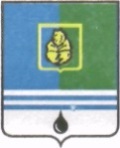 					РЕШЕНИЕДУМЫ ГОРОДА КОГАЛЫМАХанты-Мансийского автономного округа - ЮгрыОт «___»_______________20___г.                                                   №_______ Об одобрении предложений о внесенииизменений в муниципальную программу«Укрепление межнационального и межконфессионального согласия, профилактика экстремизма и терроризма в городе Когалыме»В соответствии со статьёй 179 Бюджетного кодекса Российской Федерации, Уставом города Когалыма, решением Думы города Когалыма                   от 23.04.2015 №537-ГД «О порядке рассмотрении Думой города Когалыма проектов муниципальных программ и предложений о внесении изменений в муниципальные программы», рассмотрев предложения о внесении изменений в муниципальную программу «Укрепление межнационального и межконфессионального согласия, профилактика экстремизма и терроризма в городе Когалыме», утвержденную постановлением Администрации города Когалыма от 15.10.2013 №2927, Дума города Когалыма РЕШИЛА:Одобрить предложения о внесении изменений в муниципальную программу «Укрепление межнационального и межконфессионального согласия, профилактика экстремизма и терроризма в городе Когалыме» согласно приложению к настоящему решению.2. Опубликовать настоящее решение и приложение к нему в газете «Когалымский вестник».Приложениек решению Думы города Когалымаот 	 №Предложения о внесении изменений в муниципальную программу«Укрепление межнационального и межконфессионального согласия, профилактика экстремизма и терроризма в городе Когалыме»Паспорт муниципальной программы города Когалыма«Укрепление межнационального и межконфессионального согласия, профилактика экстремизма и терроризма в городе Когалыме»(далее – муниципальная программа)Механизм реализации мероприятий муниципальной программыВ целях эффективного исполнения мероприятий муниципальной программы используются следующие механизмы.Взаимодействие ответственного исполнителя и соисполнителей, а также принятие решения о разработке муниципальной программы, формировании муниципальной программы, реализации программных мероприятий муниципальной программы, контроль, внесения изменений или дополнений в муниципальную программу, в ходе её реализации, осуществляется в соответствии с Порядком принятия решения о разработке муниципальных программ города Когалыма, их формирования, утверждения и реализации, утвержденным постановлением Администрации города Когалыма от 23.08.2018 №1912 «О модельной муниципальной программе, порядке принятия решения о разработке муниципальных программ, их формирования, утверждения и реализации».Планирование бюджетных ассигнований на реализацию муниципальной программы в очередном году и плановом периоде осуществляется в соответствии с нормативными правовыми актами, регулирующими порядок составления проекта бюджета города Когалыма и планирование бюджетных ассигнований.Ежегодно формируется (уточняется) перечень мероприятий муниципальной программы на очередной финансовый год и плановый период с уточнением затрат в соответствии с мониторингом фактически достигнутых целевых показателей муниципальной программы, с учетом статистических данных, сбора и анализа данных в динамике, а также с учётом результатов проводимых в Ханты-Мансийском автономном округе - Югра социологических исследований.Реализация мероприятий муниципальной программы осуществляется на основе муниципальных контрактов на приобретение товаров (оказание услуг, выполнение работ) для муниципальных нужд, заключаемых соисполнителями муниципальной программы, в установленном законодательством Российской Федерации порядке, а также на основе соглашений о софинансировании и реализации мероприятий муниципальной программы.В целях эффективной реализации муниципальной программы часть функций по исполнению мероприятий может быть передана соисполнителями муниципальной программы подведомственным получателям бюджетных средств, учреждениям по ведомственной принадлежности в соответствии с муниципальным заданием на оказание муниципальных услуг (выполнение работ) или предоставленными субсидиями на иные цели.Перечень конкурсов, фестивалей, программ, форумов, а также курсов повышения квалификации, семинаров, тренингов, инструктажей, мастер-классов, социологических исследований, проводимых в соответствии с мероприятиями муниципальной программы на очередной год, согласовывается соисполнителем муниципальной программы с ответственным исполнителем муниципальной программы и включается в комплексный план (сетевой график) по реализации муниципальной программы.Оценка хода исполнения мероприятий муниципальной программы основана на мониторинге достижения целевых показателей муниципальной программы путем сопоставления фактически достигнутых и целевых значений показателей. В соответствии с данными мониторинга по фактически достигнутым результатам реализации в муниципальную программу могут быть внесены корректировки. В случае выявления лучших практик реализации программных мероприятий в программу могут быть внесены корректировки, связанные с оптимизацией этих мероприятий.Муниципальной программой не предусмотрены мероприятия, которые предполагали бы вовлечение граждан в решения о выборе приоритетов расходования бюджетных средств, в связи с чем, внедрение механизмов инициативного бюджетирования не предполагается.Обеспечивается информирование общественности о ходе и результатах реализации муниципальной программы.В муниципальной программе в соответствии с её целями и задачами может быть предусмотрено предоставление межбюджетных трансфертов из бюджета Ханты-Мансийского автономного округа – Югры бюджету города Когалыма, согласно закону о бюджете Ханты-Мансийского автономного округа – Югры и требованиям Бюджетного кодекса Российской Федерации.Соисполнители мероприятий муниципальной программы по мероприятиям муниципальной программы, в которых предусмотрено заключение соглашений о предоставлении субсидий из бюджета Ханты-Мансийского автономного округа – Югры бюджету города Когалыма, несут персональную ответственность за их реализацию и достижение соответствующих показателей.Соглашения (договоры), заключаемые в целях реализации мероприятий муниципальной программы, должны содержать требования соблюдения законодательства Российской Федерации в сфере обеспечения безопасности при проведении мероприятий с участием граждан.Муниципальная программа не содержит инвестиционных проектов, реализуемых, в том числе, на принципах проектного управления.Внедрение и применение технологий бережливого производства отражается на повышение производительности труда путем:- внедрения цифровых технологий и автоматизированных информационных систем, что существенно позволит повысить эффективность управленческих процессов, минимизировать временные затраты при работе с документацией;- повышения квалификации сотрудников и применения технологий бережливого производства в Администрации города Когалыма. Таблица 1Целевые показатели муниципальной программы<1>. Показатель – «Количество участников мероприятий, направленных на укрепление общероссийского гражданского единства» рассчитан из фактического значения количества участников мероприятий в течение года на основании представленных соисполнителями муниципальной программы отчётных материалов о ходе реализации пунктов муниципальной программы, с нарастающим итогом. Ежегодно планируется увеличение участников мероприятий на 20 человек.<2>. Показатель – «Доля обучающихся и молодёжи, участвующих в проектах и программах по укреплению межнационального и межконфессионального согласия, поддержке и развитию языков и культуры народов Российский Федерации, проживающих на территории города Когалыма, по обеспечению социальной и культурной адаптации мигрантов и профилактике экстремизма и терроризма» рассчитывается исходя из фактического количества вовлекаемых обучающихся и молодежи в мероприятия, проводимые в образовательных организациях города Когалыма, в учреждениях молодежной политики в течение года на основании представленных соисполнителями муниципальной программы отчётных материалов о ходе реализации пунктов муниципальной программы, с нарастающим итогом. Ежегодно планируется увеличение количества вовлекаемых лиц в мероприятия на 1% Рассчитывается по формуле: N(вовлекаемые лица)/ N общ. *100, где:N (вовлекаемые лица) – фактическое число вовлеченных лиц в мероприятия;N общ – общее количество обучающихся в образовательных организациях города Когалыма.<3>. Показатель – «Доля граждан, положительно оценивающих состояние межнациональных отношений в городе Когалыме, от числа опрошенных» определяется отношением количества граждан, признавших, что за последние годы межконфессиональные отношения не изменились или стали более терпимыми, к общему количеству опрошенных.Показатель представляется на основании результатов социологического исследования, проведенного Департаментом общественных и внешних связей Ханты-Мансийского автономного округа – Югры, рассчитанной по формуле:, где:Nт - количество граждан, отрицающих раздражение или неприязнь по отношению к представителям какой-либо национальности/ религии;Nобщ - общее количество опрошенных.<4>. Показатель – «Численность участников мероприятий, направленных на этнокультурное развитие народов России, проживающих в муниципальном образовании» - рассчитан из фактического значения количества участников мероприятий в течение года на основании представленных соисполнителями муниципальной программы отчётных материалов о ходе реализации пунктов муниципальной программы, с нарастающим итогом. Ежегодно планируется увеличение участников мероприятий на 20 человек.Таблица 2Распределение финансовых ресурсов муниципальной программы*Примечание: в Перечне мероприятий используются следующие сокращения:ОМВвсООПиБ*   - Отдел межведомственного взаимодействия в сфере обеспечения общественного порядка и безопасности Администрации города Когалыма;УО - Управление образования Администрации города Когалыма;УКСиМП - Управление культуры, спорта и молодежной политики Администрации города Когалыма;Отдел по ОДМКДН - Отдел по организации деятельности муниципальной комиссии по делам несовершеннолетних и защите их прав при Администрации города Когалыма;Сектор пресс-службы Администрации города Когалыма;МАУ «МКЦ «Феникс» - Муниципальное автономное учреждение «Молодёжный комплексный центр «Феникс»;МАУ «ИРЦ» - Муниципальное автономное учреждение «Информационно - ресурсный центр города Когалыма».МАУ «СШ «Дворец спорта» - Муниципальное автономное учреждение «Спортивная школа «Дворец спорта»;МАУ «КДК «АРТ-Праздник» - Муниципальное автономное учреждение «Культурно - досуговый комплекс «АРТ – Праздник»;МБУ «ЦБС» - Муниципальное бюджетное учреждение «Централизованная библиотечная система»;МБУ «МВЦ» - Муниципальное бюджетное учреждение «Музейно – выставочный центр».Таблица 3Направления мероприятий муниципальной программыТаблица 6Сводные показатели муниципальных заданийпроект вносится главой города КогалымаПредседатель Думы города Когалыма _____________ А.Ю.Говорищева Глава  города Когалыма _____________ Н.Н.ПальчиковНаименование муниципальной программыУкрепление межнационального и межконфессионального согласия, профилактика экстремизма и терроризма в городе КогалымеДата утверждения муниципальной программы (наименование и номер соответствующего нормативного акта)постановление Администрации города Когалыма от 15.10.2013 №2927 «Об утверждении муниципальной программы «Профилактика экстремизма в городе Когалыме на 2014-2016 годы»Ответственный исполнитель муниципальной программыОтдел межведомственного взаимодействия в сфере обеспечения общественного порядка и безопасности Администрации города КогалымаСоисполнители муниципальной программыУправление образования Администрации города Когалыма;Управление культуры, спорта и молодёжной политики Администрации города Когалыма;Сектор пресс-службы Администрации города Когалыма;Отдел по организации деятельности муниципальной комиссии по делам несовершеннолетних и защите их прав при Администрации города Когалыма;Муниципальное автономное учреждение «Молодежный комплексный центр «Феникс»;Муниципальное автономное учреждение «Информационно – ресурсный центр города Когалыма»;Муниципальное автономное учреждение «Спортивная школа «Дворец спорта»;Муниципальное автономное учреждение «Культурно - досуговый комплекс «АРТ – Праздник»;Муниципальное бюджетное учреждение «Централизованная библиотечная система»;Муниципальное бюджетное учреждение «Музейно – выставочный центр».Цель муниципальной программыУкрепление единства народов Российской Федерации, проживающих на территории города Когалыма, профилактика экстремизма и терроризма в городе Когалыме.Задачи муниципальной программы 1.Укрепление межнационального и межконфессионального согласия, поддержка и развитие языков и культуры народов Российской Федерации, проживающих на территории муниципального образования город Когалым, обеспечение социальной и культурной адаптации мигрантов, профилактика межнациональных (межэтнических) конфликтов.2.Участие в профилактике экстремизма и терроризма, а также в минимизации и (или) ликвидации последствий проявлений экстремизма и терроризма на территории города Когалыма.3. Создание условий для антитеррористической безопасности мест массового пребывания людей, совершенствование антитеррористической защищенности объектов, находящихся в ведении муниципального образования.Перечень подпрограмм или основных мероприятийПодпрограмма 1. «Укрепление межнационального и межконфессионального согласия, поддержка и развитие языков и культуры народов Российской Федерации, проживающих на территории города Когалыма, обеспечение социальной и культурной адаптации мигрантов, профилактика межнациональных (межэтнических) конфликтов».Подпрограмма 2. «Участие в профилактике терроризма и экстремизма, а также в минимизации и (или) ликвидации последствий проявлений терроризма и экстремизма на территории города Когалыма».Подпрограмма 3. «Усиление антитеррористической защищенности объектов, находящихся в муниципальной собственности».Наименование портфеля проектов, проекта, направленных в том числе на реализацию в Ханты-Мансийском автономном округе – Югре (далее автономный округ) национальных и федеральных проектов (программ) Российской Федерации участие, в котором принимает город Когалым-Целевые показатели муниципальной программы1.	Увеличение количества участников мероприятий, направленных на укрепление общероссийского гражданского единства, с 3532 до 3732 человек;2.	Увеличение доли обучающихся и молодёжи, участвующих в проектах и программах по укреплению межнационального и межконфессионального согласия, поддержке и развитию языков и культуры народов Российский Федерации, проживающих на территории города Когалыма, по обеспечению социальной и культурной адаптации мигрантов и профилактике экстремизма и терроризма, с 87% до 97%;3.	Увеличение доли граждан, положительно оценивающих состояние межнациональных отношений в городе Когалыме, от числа опрошенных с 88,3 до 91,3%;4.	Увеличение численности участников мероприятий, направленных на этнокультурное развитие народов России, проживающих в муниципальном образовании с 2370 до 2570 человек.Сроки реализации муниципальной программы 2021-2023 и на период до 2030 годаПараметры финансового обеспечения муниципальной программыОбъем финансирования муниципальной программы в 2021-2030 годах составит 6 569,70 тыс. рублей, в том числе по источникам финансирования:тыс.руб.Объем налоговых расходов города Когалыма (с расшифровкой по годам реализации муниципальной программы)-№ показателяНаименование целевых показателейЗначение базового показателя на начало реализации муниципальной программыЗначение показателя по годамЗначение показателя по годамЗначение показателя по годамЗначение показателя по годамЗначение показателя по годамЗначение показателя по годамЗначение показателя по годамЗначение показателя по годамЗначение показателя по годамЗначение показателя по годамЦелевое значение показателя на момент окончания реализации муниципальной программы№ показателяНаименование целевых показателейЗначение базового показателя на начало реализации муниципальной программы2021г2022г2023г2024г2025г2026г2027г2028г2029г2030гЦелевое значение показателя на момент окончания реализации муниципальной программы12345678910111213141Количество участников мероприятий, направленных на укрепление общероссийского гражданского единства, чел. <1>3532355235723592361236323652367236923712373237322Доля обучающихся и молодёжи, участвующих в проектах и программах по укреплению межнационального и межконфессионального согласия, поддержке и развитию языков и культуры народов Российский Федерации, проживающих на территории города Когалыма, по обеспечению социальной и культурной адаптации мигрантов и профилактике экстремизма и терроризма, % <2>8788899091929394959697973Доля граждан, положительно оценивающих состояние межнациональных отношений в городе Когалыме, от числа опрошенных, % <3>88,388,688,989,289,589,890,190,490,791,091,391,34Численность участников мероприятий, направленных на этнокультурное развитие народов России, проживающих в муниципальном образовании, чел. <4>237023902410243024502470249025102530255025702570Номер основного мероприятияОсновные мероприятия муниципальной программы (их связь с целевыми показателями муниципальной программы)Ответственный исполнитель/
соисполнитель, учреждение, организацияИсточники финансированияФинансовые затраты на реализацию (тыс. рублей)Финансовые затраты на реализацию (тыс. рублей)Финансовые затраты на реализацию (тыс. рублей)Финансовые затраты на реализацию (тыс. рублей)Финансовые затраты на реализацию (тыс. рублей)Финансовые затраты на реализацию (тыс. рублей)Финансовые затраты на реализацию (тыс. рублей)Финансовые затраты на реализацию (тыс. рублей)Финансовые затраты на реализацию (тыс. рублей)Финансовые затраты на реализацию (тыс. рублей)Финансовые затраты на реализацию (тыс. рублей)Номер основного мероприятияОсновные мероприятия муниципальной программы (их связь с целевыми показателями муниципальной программы)Ответственный исполнитель/
соисполнитель, учреждение, организацияИсточники финансированияФинансовые затраты на реализацию (тыс. рублей)Финансовые затраты на реализацию (тыс. рублей)Финансовые затраты на реализацию (тыс. рублей)Финансовые затраты на реализацию (тыс. рублей)Финансовые затраты на реализацию (тыс. рублей)Финансовые затраты на реализацию (тыс. рублей)Финансовые затраты на реализацию (тыс. рублей)Финансовые затраты на реализацию (тыс. рублей)Финансовые затраты на реализацию (тыс. рублей)Финансовые затраты на реализацию (тыс. рублей)Финансовые затраты на реализацию (тыс. рублей)Номер основного мероприятияОсновные мероприятия муниципальной программы (их связь с целевыми показателями муниципальной программы)Ответственный исполнитель/
соисполнитель, учреждение, организацияИсточники финансированиявсего2021г.2022г.2023г.2024г.2025г.2026г.2027г.2028г.2029г.2030г.Номер основного мероприятияОсновные мероприятия муниципальной программы (их связь с целевыми показателями муниципальной программы)Ответственный исполнитель/
соисполнитель, учреждение, организацияИсточники финансированиявсего2021г.2022г.2023г.2024г.2025г.2026г.2027г.2028г.2029г.2030г.123456789101112131415Цель: «Укрепление единства народов Российской Федерации, проживающих на территории города Когалыма, профилактика экстремизма и терроризма в городе Когалыме»Цель: «Укрепление единства народов Российской Федерации, проживающих на территории города Когалыма, профилактика экстремизма и терроризма в городе Когалыме»Цель: «Укрепление единства народов Российской Федерации, проживающих на территории города Когалыма, профилактика экстремизма и терроризма в городе Когалыме»Цель: «Укрепление единства народов Российской Федерации, проживающих на территории города Когалыма, профилактика экстремизма и терроризма в городе Когалыме»Цель: «Укрепление единства народов Российской Федерации, проживающих на территории города Когалыма, профилактика экстремизма и терроризма в городе Когалыме»Цель: «Укрепление единства народов Российской Федерации, проживающих на территории города Когалыма, профилактика экстремизма и терроризма в городе Когалыме»Цель: «Укрепление единства народов Российской Федерации, проживающих на территории города Когалыма, профилактика экстремизма и терроризма в городе Когалыме»Цель: «Укрепление единства народов Российской Федерации, проживающих на территории города Когалыма, профилактика экстремизма и терроризма в городе Когалыме»Цель: «Укрепление единства народов Российской Федерации, проживающих на территории города Когалыма, профилактика экстремизма и терроризма в городе Когалыме»Цель: «Укрепление единства народов Российской Федерации, проживающих на территории города Когалыма, профилактика экстремизма и терроризма в городе Когалыме»Цель: «Укрепление единства народов Российской Федерации, проживающих на территории города Когалыма, профилактика экстремизма и терроризма в городе Когалыме»Цель: «Укрепление единства народов Российской Федерации, проживающих на территории города Когалыма, профилактика экстремизма и терроризма в городе Когалыме»Цель: «Укрепление единства народов Российской Федерации, проживающих на территории города Когалыма, профилактика экстремизма и терроризма в городе Когалыме»Цель: «Укрепление единства народов Российской Федерации, проживающих на территории города Когалыма, профилактика экстремизма и терроризма в городе Когалыме»Цель: «Укрепление единства народов Российской Федерации, проживающих на территории города Когалыма, профилактика экстремизма и терроризма в городе Когалыме»Задача №1 «Укрепление межнационального и межконфессионального согласия, поддержка и развитие языков и культуры народов Российской Федерации, проживающих на территории муниципального образования город Когалым, обеспечение социальной и культурной адаптации мигрантов , профилактика межнациональных (межэтнических) конфликтов»Задача №1 «Укрепление межнационального и межконфессионального согласия, поддержка и развитие языков и культуры народов Российской Федерации, проживающих на территории муниципального образования город Когалым, обеспечение социальной и культурной адаптации мигрантов , профилактика межнациональных (межэтнических) конфликтов»Задача №1 «Укрепление межнационального и межконфессионального согласия, поддержка и развитие языков и культуры народов Российской Федерации, проживающих на территории муниципального образования город Когалым, обеспечение социальной и культурной адаптации мигрантов , профилактика межнациональных (межэтнических) конфликтов»Задача №1 «Укрепление межнационального и межконфессионального согласия, поддержка и развитие языков и культуры народов Российской Федерации, проживающих на территории муниципального образования город Когалым, обеспечение социальной и культурной адаптации мигрантов , профилактика межнациональных (межэтнических) конфликтов»Задача №1 «Укрепление межнационального и межконфессионального согласия, поддержка и развитие языков и культуры народов Российской Федерации, проживающих на территории муниципального образования город Когалым, обеспечение социальной и культурной адаптации мигрантов , профилактика межнациональных (межэтнических) конфликтов»Задача №1 «Укрепление межнационального и межконфессионального согласия, поддержка и развитие языков и культуры народов Российской Федерации, проживающих на территории муниципального образования город Когалым, обеспечение социальной и культурной адаптации мигрантов , профилактика межнациональных (межэтнических) конфликтов»Задача №1 «Укрепление межнационального и межконфессионального согласия, поддержка и развитие языков и культуры народов Российской Федерации, проживающих на территории муниципального образования город Когалым, обеспечение социальной и культурной адаптации мигрантов , профилактика межнациональных (межэтнических) конфликтов»Задача №1 «Укрепление межнационального и межконфессионального согласия, поддержка и развитие языков и культуры народов Российской Федерации, проживающих на территории муниципального образования город Когалым, обеспечение социальной и культурной адаптации мигрантов , профилактика межнациональных (межэтнических) конфликтов»Задача №1 «Укрепление межнационального и межконфессионального согласия, поддержка и развитие языков и культуры народов Российской Федерации, проживающих на территории муниципального образования город Когалым, обеспечение социальной и культурной адаптации мигрантов , профилактика межнациональных (межэтнических) конфликтов»Задача №1 «Укрепление межнационального и межконфессионального согласия, поддержка и развитие языков и культуры народов Российской Федерации, проживающих на территории муниципального образования город Когалым, обеспечение социальной и культурной адаптации мигрантов , профилактика межнациональных (межэтнических) конфликтов»Задача №1 «Укрепление межнационального и межконфессионального согласия, поддержка и развитие языков и культуры народов Российской Федерации, проживающих на территории муниципального образования город Когалым, обеспечение социальной и культурной адаптации мигрантов , профилактика межнациональных (межэтнических) конфликтов»Задача №1 «Укрепление межнационального и межконфессионального согласия, поддержка и развитие языков и культуры народов Российской Федерации, проживающих на территории муниципального образования город Когалым, обеспечение социальной и культурной адаптации мигрантов , профилактика межнациональных (межэтнических) конфликтов»Задача №1 «Укрепление межнационального и межконфессионального согласия, поддержка и развитие языков и культуры народов Российской Федерации, проживающих на территории муниципального образования город Когалым, обеспечение социальной и культурной адаптации мигрантов , профилактика межнациональных (межэтнических) конфликтов»Задача №1 «Укрепление межнационального и межконфессионального согласия, поддержка и развитие языков и культуры народов Российской Федерации, проживающих на территории муниципального образования город Когалым, обеспечение социальной и культурной адаптации мигрантов , профилактика межнациональных (межэтнических) конфликтов»Задача №1 «Укрепление межнационального и межконфессионального согласия, поддержка и развитие языков и культуры народов Российской Федерации, проживающих на территории муниципального образования город Когалым, обеспечение социальной и культурной адаптации мигрантов , профилактика межнациональных (межэтнических) конфликтов»Подпрограмма №1 «Укрепление межнационального и межконфессионального согласия, поддержка и развитие языков и культуры народов Российской Федерации, проживающих на территории города Когалыма, обеспечение социальной и культурной адаптации мигрантов, профилактика межнациональных (межэтнических) конфликтов»Подпрограмма №1 «Укрепление межнационального и межконфессионального согласия, поддержка и развитие языков и культуры народов Российской Федерации, проживающих на территории города Когалыма, обеспечение социальной и культурной адаптации мигрантов, профилактика межнациональных (межэтнических) конфликтов»Подпрограмма №1 «Укрепление межнационального и межконфессионального согласия, поддержка и развитие языков и культуры народов Российской Федерации, проживающих на территории города Когалыма, обеспечение социальной и культурной адаптации мигрантов, профилактика межнациональных (межэтнических) конфликтов»Подпрограмма №1 «Укрепление межнационального и межконфессионального согласия, поддержка и развитие языков и культуры народов Российской Федерации, проживающих на территории города Когалыма, обеспечение социальной и культурной адаптации мигрантов, профилактика межнациональных (межэтнических) конфликтов»Подпрограмма №1 «Укрепление межнационального и межконфессионального согласия, поддержка и развитие языков и культуры народов Российской Федерации, проживающих на территории города Когалыма, обеспечение социальной и культурной адаптации мигрантов, профилактика межнациональных (межэтнических) конфликтов»Подпрограмма №1 «Укрепление межнационального и межконфессионального согласия, поддержка и развитие языков и культуры народов Российской Федерации, проживающих на территории города Когалыма, обеспечение социальной и культурной адаптации мигрантов, профилактика межнациональных (межэтнических) конфликтов»Подпрограмма №1 «Укрепление межнационального и межконфессионального согласия, поддержка и развитие языков и культуры народов Российской Федерации, проживающих на территории города Когалыма, обеспечение социальной и культурной адаптации мигрантов, профилактика межнациональных (межэтнических) конфликтов»Подпрограмма №1 «Укрепление межнационального и межконфессионального согласия, поддержка и развитие языков и культуры народов Российской Федерации, проживающих на территории города Когалыма, обеспечение социальной и культурной адаптации мигрантов, профилактика межнациональных (межэтнических) конфликтов»Подпрограмма №1 «Укрепление межнационального и межконфессионального согласия, поддержка и развитие языков и культуры народов Российской Федерации, проживающих на территории города Когалыма, обеспечение социальной и культурной адаптации мигрантов, профилактика межнациональных (межэтнических) конфликтов»Подпрограмма №1 «Укрепление межнационального и межконфессионального согласия, поддержка и развитие языков и культуры народов Российской Федерации, проживающих на территории города Когалыма, обеспечение социальной и культурной адаптации мигрантов, профилактика межнациональных (межэтнических) конфликтов»Подпрограмма №1 «Укрепление межнационального и межконфессионального согласия, поддержка и развитие языков и культуры народов Российской Федерации, проживающих на территории города Когалыма, обеспечение социальной и культурной адаптации мигрантов, профилактика межнациональных (межэтнических) конфликтов»Подпрограмма №1 «Укрепление межнационального и межконфессионального согласия, поддержка и развитие языков и культуры народов Российской Федерации, проживающих на территории города Когалыма, обеспечение социальной и культурной адаптации мигрантов, профилактика межнациональных (межэтнических) конфликтов»Подпрограмма №1 «Укрепление межнационального и межконфессионального согласия, поддержка и развитие языков и культуры народов Российской Федерации, проживающих на территории города Когалыма, обеспечение социальной и культурной адаптации мигрантов, профилактика межнациональных (межэтнических) конфликтов»Подпрограмма №1 «Укрепление межнационального и межконфессионального согласия, поддержка и развитие языков и культуры народов Российской Федерации, проживающих на территории города Когалыма, обеспечение социальной и культурной адаптации мигрантов, профилактика межнациональных (межэтнических) конфликтов»Подпрограмма №1 «Укрепление межнационального и межконфессионального согласия, поддержка и развитие языков и культуры народов Российской Федерации, проживающих на территории города Когалыма, обеспечение социальной и культурной адаптации мигрантов, профилактика межнациональных (межэтнических) конфликтов»1.1.Оказание поддержки некоммерческим организациям для реализации проектов и участия в мероприятиях в сфере межнациональных (межэтнических) отношений, профилактики экстремизма (1,3,4)ОМВвсООПиБ/УО;                             (МАУ «ИРЦ»)*всего0,00 0,00 0,00 0,00 0,00 0,00 0,00 0,00 0,00 0,00 0,00 1.1.Оказание поддержки некоммерческим организациям для реализации проектов и участия в мероприятиях в сфере межнациональных (межэтнических) отношений, профилактики экстремизма (1,3,4)ОМВвсООПиБ/УО;                             (МАУ «ИРЦ»)*федеральный бюджет0,00 0,00 0,00 0,00 0,00 0,00 0,00 0,00 0,00 0,00 0,00 1.1.Оказание поддержки некоммерческим организациям для реализации проектов и участия в мероприятиях в сфере межнациональных (межэтнических) отношений, профилактики экстремизма (1,3,4)ОМВвсООПиБ/УО;                             (МАУ «ИРЦ»)*бюджет  автономного округа0,00 0,00 0,00 0,00 0,00 0,00 0,00 0,00 0,00 0,00 0,00 1.1.Оказание поддержки некоммерческим организациям для реализации проектов и участия в мероприятиях в сфере межнациональных (межэтнических) отношений, профилактики экстремизма (1,3,4)ОМВвсООПиБ/УО;                             (МАУ «ИРЦ»)*бюджет города Когалыма0,00 0,00 0,00 0,00 0,00 0,00 0,00 0,00 0,00 0,00 0,00 1.1.Оказание поддержки некоммерческим организациям для реализации проектов и участия в мероприятиях в сфере межнациональных (межэтнических) отношений, профилактики экстремизма (1,3,4)ОМВвсООПиБ/УО;                             (МАУ «ИРЦ»)*иные источники финансирования0,00 0,00 0,00 0,00 0,00 0,00 0,00 0,00 0,00 0,00 0,00 1.2.Мероприятия просветительского характера для представителей общественных объединений, религиозных организаций по вопросам укрепления межнационального и межконфессионального согласия, обеспечения социальной и культурной адаптации мигрантов, профилактики экстремизма и терроризма на территории города Когалыма (1,2,3)ОМВвсООПиБ/УО (МАУ «ИРЦ»)*всего0,00 0,00 0,00 0,00 0,00 0,00 0,00 0,00 0,00 0,00 0,00 1.2.Мероприятия просветительского характера для представителей общественных объединений, религиозных организаций по вопросам укрепления межнационального и межконфессионального согласия, обеспечения социальной и культурной адаптации мигрантов, профилактики экстремизма и терроризма на территории города Когалыма (1,2,3)ОМВвсООПиБ/УО (МАУ «ИРЦ»)*федеральный бюджет0,00 0,00 0,00 0,00 0,00 0,00 0,00 0,00 0,00 0,00 0,00 1.2.Мероприятия просветительского характера для представителей общественных объединений, религиозных организаций по вопросам укрепления межнационального и межконфессионального согласия, обеспечения социальной и культурной адаптации мигрантов, профилактики экстремизма и терроризма на территории города Когалыма (1,2,3)ОМВвсООПиБ/УО (МАУ «ИРЦ»)*бюджет  автономного округа0,00 0,00 0,00 0,00 0,00 0,00 0,00 0,00 0,00 0,00 0,00 1.2.Мероприятия просветительского характера для представителей общественных объединений, религиозных организаций по вопросам укрепления межнационального и межконфессионального согласия, обеспечения социальной и культурной адаптации мигрантов, профилактики экстремизма и терроризма на территории города Когалыма (1,2,3)ОМВвсООПиБ/УО (МАУ «ИРЦ»)*бюджет города Когалыма0,00 0,00 0,00 0,00 0,00 0,00 0,00 0,00 0,00 0,00 0,00 1.2.Мероприятия просветительского характера для представителей общественных объединений, религиозных организаций по вопросам укрепления межнационального и межконфессионального согласия, обеспечения социальной и культурной адаптации мигрантов, профилактики экстремизма и терроризма на территории города Когалыма (1,2,3)ОМВвсООПиБ/УО (МАУ «ИРЦ»)*иные источники финансирования0,00 0,00 0,00 0,00 0,00 0,00 0,00 0,00 0,00 0,00 0,00 1.3.Содействие религиозным организациям в культурно-просветительской и социально-значимой деятельности, направленной на развитие межнационального и межконфессионального диалога, возрождению семейных ценностей, противодействию экстремизму, национальной и религиозной нетерпимости (1,2,3)ОМВвсООПиБ/УО; (МАУ «ИРЦ»); УКСиМП (МБУ «ЦБС»)*всего0,00 0,00 0,00 0,00 0,00 0,00 0,00 0,00 0,00 0,00 0,00 1.3.Содействие религиозным организациям в культурно-просветительской и социально-значимой деятельности, направленной на развитие межнационального и межконфессионального диалога, возрождению семейных ценностей, противодействию экстремизму, национальной и религиозной нетерпимости (1,2,3)ОМВвсООПиБ/УО; (МАУ «ИРЦ»); УКСиМП (МБУ «ЦБС»)*федеральный бюджет0,00 0,00 0,00 0,00 0,00 0,00 0,00 0,00 0,00 0,00 0,00 1.3.Содействие религиозным организациям в культурно-просветительской и социально-значимой деятельности, направленной на развитие межнационального и межконфессионального диалога, возрождению семейных ценностей, противодействию экстремизму, национальной и религиозной нетерпимости (1,2,3)ОМВвсООПиБ/УО; (МАУ «ИРЦ»); УКСиМП (МБУ «ЦБС»)*бюджет  автономного округа0,00 0,00 0,00 0,00 0,00 0,00 0,00 0,00 0,00 0,00 0,00 1.3.Содействие религиозным организациям в культурно-просветительской и социально-значимой деятельности, направленной на развитие межнационального и межконфессионального диалога, возрождению семейных ценностей, противодействию экстремизму, национальной и религиозной нетерпимости (1,2,3)ОМВвсООПиБ/УО; (МАУ «ИРЦ»); УКСиМП (МБУ «ЦБС»)*бюджет города Когалыма0,00 0,00 0,00 0,00 0,00 0,00 0,00 0,00 0,00 0,00 0,00 1.3.Содействие религиозным организациям в культурно-просветительской и социально-значимой деятельности, направленной на развитие межнационального и межконфессионального диалога, возрождению семейных ценностей, противодействию экстремизму, национальной и религиозной нетерпимости (1,2,3)ОМВвсООПиБ/УО; (МАУ «ИРЦ»); УКСиМП (МБУ «ЦБС»)*иные источники финансирования0,00 0,00 0,00 0,00 0,00 0,00 0,00 0,00 0,00 0,00 0,00 1.4.Реализация мер, направленных на социальную и культурную адаптацию мигрантов, анализ их эффективности (1,2,3)ОМВвсООПиБ/ УО; (МАУ «ИРЦ»); УКСиМП (МАУ «КДК «АРТ-Праздник»; МБУ «МВЦ»; МБУ «ЦБС»)*всего797,80 203,80 66,00 66,00 66,00 66,00 66,00 66,00 66,00 66,00 66,00 1.4.Реализация мер, направленных на социальную и культурную адаптацию мигрантов, анализ их эффективности (1,2,3)ОМВвсООПиБ/ УО; (МАУ «ИРЦ»); УКСиМП (МАУ «КДК «АРТ-Праздник»; МБУ «МВЦ»; МБУ «ЦБС»)*федеральный бюджет0,00 0,00 0,00 0,00 0,00 0,00 0,00 0,00 0,00 0,00 0,00 1.4.Реализация мер, направленных на социальную и культурную адаптацию мигрантов, анализ их эффективности (1,2,3)ОМВвсООПиБ/ УО; (МАУ «ИРЦ»); УКСиМП (МАУ «КДК «АРТ-Праздник»; МБУ «МВЦ»; МБУ «ЦБС»)*бюджет автономного округа0,00 0,00 0,00 0,00 0,00 0,00 0,00 0,00 0,00 0,00 0,00 1.4.Реализация мер, направленных на социальную и культурную адаптацию мигрантов, анализ их эффективности (1,2,3)ОМВвсООПиБ/ УО; (МАУ «ИРЦ»); УКСиМП (МАУ «КДК «АРТ-Праздник»; МБУ «МВЦ»; МБУ «ЦБС»)*бюджет города Когалыма797,80 203,80 66,00 66,00 66,00 66,00 66,00 66,00 66,00 66,00 66,00 1.4.Реализация мер, направленных на социальную и культурную адаптацию мигрантов, анализ их эффективности (1,2,3)ОМВвсООПиБ/ УО; (МАУ «ИРЦ»); УКСиМП (МАУ «КДК «АРТ-Праздник»; МБУ «МВЦ»; МБУ «ЦБС»)*иные источники финансирования0,00 0,00 0,00 0,00 0,00 0,00 0,00 0,00 0,00 0,00 0,00 1.4.1.Вовлечение этнокультурных и общественных объединений, религиозных организаций в деятельность по социальной адаптации мигрантов, развитию межнационального и межконфессионального диалога, противодействию экстремизму и терроризму, национальной и религиозной нетерпимости (1,2,3)УО (МАУ «ИРЦ»)*всего797,80 203,80 66,00 66,00 66,00 66,00 66,00 66,00 66,00 66,00 66,00 1.4.1.Вовлечение этнокультурных и общественных объединений, религиозных организаций в деятельность по социальной адаптации мигрантов, развитию межнационального и межконфессионального диалога, противодействию экстремизму и терроризму, национальной и религиозной нетерпимости (1,2,3)УО (МАУ «ИРЦ»)*федеральный бюджет0,00 0,00 0,00 0,00 0,00 0,00 0,00 0,00 0,00 0,00 0,00 1.4.1.Вовлечение этнокультурных и общественных объединений, религиозных организаций в деятельность по социальной адаптации мигрантов, развитию межнационального и межконфессионального диалога, противодействию экстремизму и терроризму, национальной и религиозной нетерпимости (1,2,3)УО (МАУ «ИРЦ»)*бюджет автономного округа0,00 0,00 0,00 0,00 0,00 0,00 0,00 0,00 0,00 0,00 0,00 1.4.1.Вовлечение этнокультурных и общественных объединений, религиозных организаций в деятельность по социальной адаптации мигрантов, развитию межнационального и межконфессионального диалога, противодействию экстремизму и терроризму, национальной и религиозной нетерпимости (1,2,3)УО (МАУ «ИРЦ»)*бюджет города Когалыма797,80 203,80 66,00 66,00 66,00 66,00 66,00 66,00 66,00 66,00 66,00 1.4.1.Вовлечение этнокультурных и общественных объединений, религиозных организаций в деятельность по социальной адаптации мигрантов, развитию межнационального и межконфессионального диалога, противодействию экстремизму и терроризму, национальной и религиозной нетерпимости (1,2,3)УО (МАУ «ИРЦ»)*иные источники финансирования0,00 0,00 0,00 0,00 0,00 0,00 0,00 0,00 0,00 0,00 0,00 1.4.2.Содействие в толерантном воспитании, мультикультурном образовании и социокультурной адаптации детей, в том числе детей мигрантов, в образовательных организациях города Когалыма (1,2,3)УО*всего0,00 0,00 0,00 0,00 0,00 0,00 0,00 0,00 0,00 0,00 0,00 1.4.2.Содействие в толерантном воспитании, мультикультурном образовании и социокультурной адаптации детей, в том числе детей мигрантов, в образовательных организациях города Когалыма (1,2,3)УО*федеральный бюджет0,00 0,00 0,00 0,00 0,00 0,00 0,00 0,00 0,00 0,00 0,00 1.4.2.Содействие в толерантном воспитании, мультикультурном образовании и социокультурной адаптации детей, в том числе детей мигрантов, в образовательных организациях города Когалыма (1,2,3)УО*бюджет автономного округа0,00 0,00 0,00 0,00 0,00 0,00 0,00 0,00 0,00 0,00 0,00 1.4.2.Содействие в толерантном воспитании, мультикультурном образовании и социокультурной адаптации детей, в том числе детей мигрантов, в образовательных организациях города Когалыма (1,2,3)УО*бюджет города Когалыма0,00 0,00 0,00 0,00 0,00 0,00 0,00 0,00 0,00 0,00 0,00 1.4.2.Содействие в толерантном воспитании, мультикультурном образовании и социокультурной адаптации детей, в том числе детей мигрантов, в образовательных организациях города Когалыма (1,2,3)УО*иные источники финансирования0,00 0,00 0,00 0,00 0,00 0,00 0,00 0,00 0,00 0,00 0,00 1.4.3.Совершенствование системы мер, обеспечивающих уважительное отношение мигрантов к культуре и традициям принимающего сообщества УО; (МАУ «ИРЦ»); УКСиМП; (МАУ «СШ «Дворец спорта»; МАУ «КДК»АРТ-Праздник»; МБУ «МВЦ»; МБУ «ЦБС»)*всего0,00 0,00 0,00 0,00 0,00 0,00 0,00 0,00 0,00 0,00 0,00 1.4.3.Совершенствование системы мер, обеспечивающих уважительное отношение мигрантов к культуре и традициям принимающего сообщества УО; (МАУ «ИРЦ»); УКСиМП; (МАУ «СШ «Дворец спорта»; МАУ «КДК»АРТ-Праздник»; МБУ «МВЦ»; МБУ «ЦБС»)*федеральный бюджет0,00 0,00 0,00 0,00 0,00 0,00 0,00 0,00 0,00 0,00 0,00 1.4.3.Совершенствование системы мер, обеспечивающих уважительное отношение мигрантов к культуре и традициям принимающего сообщества УО; (МАУ «ИРЦ»); УКСиМП; (МАУ «СШ «Дворец спорта»; МАУ «КДК»АРТ-Праздник»; МБУ «МВЦ»; МБУ «ЦБС»)*бюджет автономного округа0,00 0,00 0,00 0,00 0,00 0,00 0,00 0,00 0,00 0,00 0,00 1.4.3.Совершенствование системы мер, обеспечивающих уважительное отношение мигрантов к культуре и традициям принимающего сообщества УО; (МАУ «ИРЦ»); УКСиМП; (МАУ «СШ «Дворец спорта»; МАУ «КДК»АРТ-Праздник»; МБУ «МВЦ»; МБУ «ЦБС»)*бюджет города Когалыма0,00 0,00 0,00 0,00 0,00 0,00 0,00 0,00 0,00 0,00 0,00 1.4.3.Совершенствование системы мер, обеспечивающих уважительное отношение мигрантов к культуре и традициям принимающего сообщества УО; (МАУ «ИРЦ»); УКСиМП; (МАУ «СШ «Дворец спорта»; МАУ «КДК»АРТ-Праздник»; МБУ «МВЦ»; МБУ «ЦБС»)*иные источники финансирования0,00 0,00 0,00 0,00 0,00 0,00 0,00 0,00 0,00 0,00 0,00 1.5.Содействие этнокультурному многообразию народов России (1,2,3,4)ОМВвсООПиБ/ УО; (МАУ «ИРЦ»); УКСиМП; (МАУ «СШ «Дворец спорта»; МАУ «КДК «АРТ-Праздник»; МБУ «МВЦ»; МБУ «ЦБС»)*         всего3098,00 309,80 309,80 309,80 309,80 309,80 309,80 309,80 309,80 309,80 309,80 1.5.Содействие этнокультурному многообразию народов России (1,2,3,4)ОМВвсООПиБ/ УО; (МАУ «ИРЦ»); УКСиМП; (МАУ «СШ «Дворец спорта»; МАУ «КДК «АРТ-Праздник»; МБУ «МВЦ»; МБУ «ЦБС»)*         федеральный бюджет0,00 0,00 0,00 0,00 0,00 0,00 0,00 0,00 0,00 0,00 0,00 1.5.Содействие этнокультурному многообразию народов России (1,2,3,4)ОМВвсООПиБ/ УО; (МАУ «ИРЦ»); УКСиМП; (МАУ «СШ «Дворец спорта»; МАУ «КДК «АРТ-Праздник»; МБУ «МВЦ»; МБУ «ЦБС»)*         бюджет автономного округа0,00 0,00 0,00 0,00 0,00 0,00 0,00 0,00 0,00 0,00 0,00 1.5.Содействие этнокультурному многообразию народов России (1,2,3,4)ОМВвсООПиБ/ УО; (МАУ «ИРЦ»); УКСиМП; (МАУ «СШ «Дворец спорта»; МАУ «КДК «АРТ-Праздник»; МБУ «МВЦ»; МБУ «ЦБС»)*         бюджет города Когалыма3098,00 309,80 309,80 309,80 309,80 309,80 309,80 309,80 309,80 309,80 309,80 1.5.Содействие этнокультурному многообразию народов России (1,2,3,4)ОМВвсООПиБ/ УО; (МАУ «ИРЦ»); УКСиМП; (МАУ «СШ «Дворец спорта»; МАУ «КДК «АРТ-Праздник»; МБУ «МВЦ»; МБУ «ЦБС»)*         иные источники финансирования0,00 0,00 0,00 0,00 0,00 0,00 0,00 0,00 0,00 0,00 0,00 1.5.1.Укрепление общероссийской гражданской идентичности. Торжественные мероприятия, приуроченные к памятным датам в истории народов России, государственным праздникам (День России, День народного единства, День Конституции Российской Федерации и День образования Ханты-Мансийского автономного округа - Югры) (1,2,3,4)УКСиМП                 (МАУ «КДК «АРТ-Праздник»)*всего3098,00 309,80 309,80 309,80 309,80 309,80 309,80 309,80 309,80 309,80 309,80 1.5.1.Укрепление общероссийской гражданской идентичности. Торжественные мероприятия, приуроченные к памятным датам в истории народов России, государственным праздникам (День России, День народного единства, День Конституции Российской Федерации и День образования Ханты-Мансийского автономного округа - Югры) (1,2,3,4)УКСиМП                 (МАУ «КДК «АРТ-Праздник»)*федеральный бюджет0,00 0,00 0,00 0,00 0,00 0,00 0,00 0,00 0,00 0,00 0,00 1.5.1.Укрепление общероссийской гражданской идентичности. Торжественные мероприятия, приуроченные к памятным датам в истории народов России, государственным праздникам (День России, День народного единства, День Конституции Российской Федерации и День образования Ханты-Мансийского автономного округа - Югры) (1,2,3,4)УКСиМП                 (МАУ «КДК «АРТ-Праздник»)*бюджет автономного округа0,00 0,00 0,00 0,00 0,00 0,00 0,00 0,00 0,00 0,00 0,00 1.5.1.Укрепление общероссийской гражданской идентичности. Торжественные мероприятия, приуроченные к памятным датам в истории народов России, государственным праздникам (День России, День народного единства, День Конституции Российской Федерации и День образования Ханты-Мансийского автономного округа - Югры) (1,2,3,4)УКСиМП                 (МАУ «КДК «АРТ-Праздник»)*бюджет города Когалыма3098,00 309,80 309,80 309,80 309,80 309,80 309,80 309,80 309,80 309,80 309,80 1.5.1.Укрепление общероссийской гражданской идентичности. Торжественные мероприятия, приуроченные к памятным датам в истории народов России, государственным праздникам (День России, День народного единства, День Конституции Российской Федерации и День образования Ханты-Мансийского автономного округа - Югры) (1,2,3,4)УКСиМП                 (МАУ «КДК «АРТ-Праздник»)*иные источники финансирования0,00 0,00 0,00 0,00 0,00 0,00 0,00 0,00 0,00 0,00 0,00 УО*всего0,00 0,00 0,00 0,00 0,00 0,00 0,00 0,00 0,00 0,00 0,00 УО*федеральный бюджет0,00 0,00 0,00 0,00 0,00 0,00 0,00 0,00 0,00 0,00 0,00 УО*бюджет автономного округа0,00 0,00 0,00 0,00 0,00 0,00 0,00 0,00 0,00 0,00 0,00 УО*бюджет города Когалыма0,00 0,00 0,00 0,00 0,00 0,00 0,00 0,00 0,00 0,00 0,00 УО*иные источники финансирования0,00 0,00 0,00 0,00 0,00 0,00 0,00 0,00 0,00 0,00 0,00 1.5.2.Проведение мероприятий, приуроченных к Международному дню толерантности (концерты, фестивали, конкурсы рисунков, конкурсы плакатов, спортивные мероприятия и др.) (1,2,3,4)                        УКСиМП;                      (МАУ «СШ «Дворец спорта»)*всего0,00 0,00 0,00 0,00 0,00 0,00 0,00 0,00 0,00 0,00 0,00 1.5.2.Проведение мероприятий, приуроченных к Международному дню толерантности (концерты, фестивали, конкурсы рисунков, конкурсы плакатов, спортивные мероприятия и др.) (1,2,3,4)                        УКСиМП;                      (МАУ «СШ «Дворец спорта»)*федеральный бюджет0,00 0,00 0,00 0,00 0,00 0,00 0,00 0,00 0,00 0,00 0,00 1.5.2.Проведение мероприятий, приуроченных к Международному дню толерантности (концерты, фестивали, конкурсы рисунков, конкурсы плакатов, спортивные мероприятия и др.) (1,2,3,4)                        УКСиМП;                      (МАУ «СШ «Дворец спорта»)*бюджет автономного округа0,00 0,00 0,00 0,00 0,00 0,00 0,00 0,00 0,00 0,00 0,00 1.5.2.Проведение мероприятий, приуроченных к Международному дню толерантности (концерты, фестивали, конкурсы рисунков, конкурсы плакатов, спортивные мероприятия и др.) (1,2,3,4)                        УКСиМП;                      (МАУ «СШ «Дворец спорта»)*бюджет города Когалыма0,00 0,00 0,00 0,00 0,00 0,00 0,00 0,00 0,00 0,00 0,00 1.5.2.Проведение мероприятий, приуроченных к Международному дню толерантности (концерты, фестивали, конкурсы рисунков, конкурсы плакатов, спортивные мероприятия и др.) (1,2,3,4)                        УКСиМП;                      (МАУ «СШ «Дворец спорта»)*иные источники финансирования0,00 0,00 0,00 0,00 0,00 0,00 0,00 0,00 0,00 0,00 0,00 1.5.2.Проведение мероприятий, приуроченных к Международному дню толерантности (концерты, фестивали, конкурсы рисунков, конкурсы плакатов, спортивные мероприятия и др.) (1,2,3,4)УО*всего0,00 0,00 0,00 0,00 0,00 0,00 0,00 0,00 0,00 0,00 0,00 1.5.2.Проведение мероприятий, приуроченных к Международному дню толерантности (концерты, фестивали, конкурсы рисунков, конкурсы плакатов, спортивные мероприятия и др.) (1,2,3,4)УО*федеральный бюджет0,00 0,00 0,00 0,00 0,00 0,00 0,00 0,00 0,00 0,00 0,00 1.5.2.Проведение мероприятий, приуроченных к Международному дню толерантности (концерты, фестивали, конкурсы рисунков, конкурсы плакатов, спортивные мероприятия и др.) (1,2,3,4)УО*бюджет автономного округа0,00 0,00 0,00 0,00 0,00 0,00 0,00 0,00 0,00 0,00 0,00 1.5.2.Проведение мероприятий, приуроченных к Международному дню толерантности (концерты, фестивали, конкурсы рисунков, конкурсы плакатов, спортивные мероприятия и др.) (1,2,3,4)УО*бюджет города Когалыма0,00 0,00 0,00 0,00 0,00 0,00 0,00 0,00 0,00 0,00 0,00 1.5.2.Проведение мероприятий, приуроченных к Международному дню толерантности (концерты, фестивали, конкурсы рисунков, конкурсы плакатов, спортивные мероприятия и др.) (1,2,3,4)УО*иные источники финансирования0,00 0,00 0,00 0,00 0,00 0,00 0,00 0,00 0,00 0,00 0,00 1.5.3.Обеспечение проведение выставок, конкурсов, акций, форумов, ярмарок, конгрессов, конференций городского и форумов общероссийского и регионального значения, направленных на изучение и популяризацию традиционной культуры народов Российской Федерации, укрепление межнационального мира и согласия, в том числе при принятии участия муниципального образования в Форуме национального Единства;УО;                           (МАУ «ИРЦ»);                      УКСиМП;                      (МАУ «СШ «Дворец спорта»; МАУ «КДК «АРТ-Праздник»; МБУ «МВЦ»; МБУ «ЦБС»)*всего0,00 0,00 0,00 0,00 0,00 0,00 0,00 0,00 0,00 0,00 0,00 1.5.3.Обеспечение проведение выставок, конкурсов, акций, форумов, ярмарок, конгрессов, конференций городского и форумов общероссийского и регионального значения, направленных на изучение и популяризацию традиционной культуры народов Российской Федерации, укрепление межнационального мира и согласия, в том числе при принятии участия муниципального образования в Форуме национального Единства;УО;                           (МАУ «ИРЦ»);                      УКСиМП;                      (МАУ «СШ «Дворец спорта»; МАУ «КДК «АРТ-Праздник»; МБУ «МВЦ»; МБУ «ЦБС»)*федеральный бюджет0,00 0,00 0,00 0,00 0,00 0,00 0,00 0,00 0,00 0,00 0,00 1.5.3.Обеспечение проведение выставок, конкурсов, акций, форумов, ярмарок, конгрессов, конференций городского и форумов общероссийского и регионального значения, направленных на изучение и популяризацию традиционной культуры народов Российской Федерации, укрепление межнационального мира и согласия, в том числе при принятии участия муниципального образования в Форуме национального Единства;УО;                           (МАУ «ИРЦ»);                      УКСиМП;                      (МАУ «СШ «Дворец спорта»; МАУ «КДК «АРТ-Праздник»; МБУ «МВЦ»; МБУ «ЦБС»)*бюджет автономного округа0,00 0,00 0,00 0,00 0,00 0,00 0,00 0,00 0,00 0,00 0,00 1.5.3.Обеспечение проведение выставок, конкурсов, акций, форумов, ярмарок, конгрессов, конференций городского и форумов общероссийского и регионального значения, направленных на изучение и популяризацию традиционной культуры народов Российской Федерации, укрепление межнационального мира и согласия, в том числе при принятии участия муниципального образования в Форуме национального Единства;УО;                           (МАУ «ИРЦ»);                      УКСиМП;                      (МАУ «СШ «Дворец спорта»; МАУ «КДК «АРТ-Праздник»; МБУ «МВЦ»; МБУ «ЦБС»)*бюджет города Когалыма0,00 0,00 0,00 0,00 0,00 0,00 0,00 0,00 0,00 0,00 0,00 1.5.3.Обеспечение проведение выставок, конкурсов, акций, форумов, ярмарок, конгрессов, конференций городского и форумов общероссийского и регионального значения, направленных на изучение и популяризацию традиционной культуры народов Российской Федерации, укрепление межнационального мира и согласия, в том числе при принятии участия муниципального образования в Форуме национального Единства;УО;                           (МАУ «ИРЦ»);                      УКСиМП;                      (МАУ «СШ «Дворец спорта»; МАУ «КДК «АРТ-Праздник»; МБУ «МВЦ»; МБУ «ЦБС»)*иные источники финансирования0,00 0,00 0,00 0,00 0,00 0,00 0,00 0,00 0,00 0,00 0,00 1.5.4.Содействие в функционировании деятельности Дома дружбы народов города Когалыма (имущественные, административные, финансовые и общественные формы поддержки);УО;                        (МАУ «ИРЦ»)*всего0,00 0,00 0,00 0,00 0,00 0,00 0,00 0,00 0,00 0,00 0,00 1.5.4.Содействие в функционировании деятельности Дома дружбы народов города Когалыма (имущественные, административные, финансовые и общественные формы поддержки);УО;                        (МАУ «ИРЦ»)*федеральный бюджет0,00 0,00 0,00 0,00 0,00 0,00 0,00 0,00 0,00 0,00 0,00 1.5.4.Содействие в функционировании деятельности Дома дружбы народов города Когалыма (имущественные, административные, финансовые и общественные формы поддержки);УО;                        (МАУ «ИРЦ»)*бюджет автономного округа0,00 0,00 0,00 0,00 0,00 0,00 0,00 0,00 0,00 0,00 0,00 1.5.4.Содействие в функционировании деятельности Дома дружбы народов города Когалыма (имущественные, административные, финансовые и общественные формы поддержки);УО;                        (МАУ «ИРЦ»)*бюджет города Когалыма0,00 0,00 0,00 0,00 0,00 0,00 0,00 0,00 0,00 0,00 0,00 1.5.4.Содействие в функционировании деятельности Дома дружбы народов города Когалыма (имущественные, административные, финансовые и общественные формы поддержки);УО;                        (МАУ «ИРЦ»)*иные источники финансирования0,00 0,00 0,00 0,00 0,00 0,00 0,00 0,00 0,00 0,00 0,00 1.5.5.Просветительские мероприятия, направленные на популяризацию и поддержку русского языка, как государственного языка Российской Федерации и языка межнационального общения (1,2,3,4)УО;                           (МАУ «ИРЦ»);                      УКСиМП;                      (МАУ «КДК «АРТ-Праздник»;                     МБУ «МВЦ»;                МБУ «ЦБС»)*                                    всего0,00 0,00 0,00 0,00 0,00 0,00 0,00 0,00 0,00 0,00 0,00 1.5.5.Просветительские мероприятия, направленные на популяризацию и поддержку русского языка, как государственного языка Российской Федерации и языка межнационального общения (1,2,3,4)УО;                           (МАУ «ИРЦ»);                      УКСиМП;                      (МАУ «КДК «АРТ-Праздник»;                     МБУ «МВЦ»;                МБУ «ЦБС»)*                                    федеральный бюджет0,00 0,00 0,00 0,00 0,00 0,00 0,00 0,00 0,00 0,00 0,00 1.5.5.Просветительские мероприятия, направленные на популяризацию и поддержку русского языка, как государственного языка Российской Федерации и языка межнационального общения (1,2,3,4)УО;                           (МАУ «ИРЦ»);                      УКСиМП;                      (МАУ «КДК «АРТ-Праздник»;                     МБУ «МВЦ»;                МБУ «ЦБС»)*                                    бюджет автономного округа0,00 0,00 0,00 0,00 0,00 0,00 0,00 0,00 0,00 0,00 0,00 1.5.5.Просветительские мероприятия, направленные на популяризацию и поддержку русского языка, как государственного языка Российской Федерации и языка межнационального общения (1,2,3,4)УО;                           (МАУ «ИРЦ»);                      УКСиМП;                      (МАУ «КДК «АРТ-Праздник»;                     МБУ «МВЦ»;                МБУ «ЦБС»)*                                    бюджет города Когалыма0,00 0,00 0,00 0,00 0,00 0,00 0,00 0,00 0,00 0,00 0,00 1.5.5.Просветительские мероприятия, направленные на популяризацию и поддержку русского языка, как государственного языка Российской Федерации и языка межнационального общения (1,2,3,4)УО;                           (МАУ «ИРЦ»);                      УКСиМП;                      (МАУ «КДК «АРТ-Праздник»;                     МБУ «МВЦ»;                МБУ «ЦБС»)*                                    иные источники финансирования0,00 0,00 0,00 0,00 0,00 0,00 0,00 0,00 0,00 0,00 0,00 1.5.6.Просветительские мероприятия, направленные на популяризацию и поддержку родных языков народов России, проживающих в городе Когалыме (1,2,3,4)УО;                           (МАУ «ИРЦ»);                      УКСиМП;                      (МАУ «КДК «АРТ-Праздник»;                  МБУ «МВЦ»;               МБУ «ЦБС»)*  всего0,00 0,00 0,00 0,00 0,00 0,00 0,00 0,00 0,00 0,00 0,00 1.5.6.Просветительские мероприятия, направленные на популяризацию и поддержку родных языков народов России, проживающих в городе Когалыме (1,2,3,4)УО;                           (МАУ «ИРЦ»);                      УКСиМП;                      (МАУ «КДК «АРТ-Праздник»;                  МБУ «МВЦ»;               МБУ «ЦБС»)*  федеральный бюджет0,00 0,00 0,00 0,00 0,00 0,00 0,00 0,00 0,00 0,00 0,00 1.5.6.Просветительские мероприятия, направленные на популяризацию и поддержку родных языков народов России, проживающих в городе Когалыме (1,2,3,4)УО;                           (МАУ «ИРЦ»);                      УКСиМП;                      (МАУ «КДК «АРТ-Праздник»;                  МБУ «МВЦ»;               МБУ «ЦБС»)*  бюджет автономного округа0,00 0,00 0,00 0,00 0,00 0,00 0,00 0,00 0,00 0,00 0,00 1.5.6.Просветительские мероприятия, направленные на популяризацию и поддержку родных языков народов России, проживающих в городе Когалыме (1,2,3,4)УО;                           (МАУ «ИРЦ»);                      УКСиМП;                      (МАУ «КДК «АРТ-Праздник»;                  МБУ «МВЦ»;               МБУ «ЦБС»)*  бюджет города Когалыма0,00 0,00 0,00 0,00 0,00 0,00 0,00 0,00 0,00 0,00 0,00 1.5.6.Просветительские мероприятия, направленные на популяризацию и поддержку родных языков народов России, проживающих в городе Когалыме (1,2,3,4)УО;                           (МАУ «ИРЦ»);                      УКСиМП;                      (МАУ «КДК «АРТ-Праздник»;                  МБУ «МВЦ»;               МБУ «ЦБС»)*  иные источники финансирования0,00 0,00 0,00 0,00 0,00 0,00 0,00 0,00 0,00 0,00 0,00 1.6.Развитие и использование потенциала молодежи в интересах укрепления единства российской нации, упрочения мира и согласия (1,2,3,4)ОМВвсООПиБ/ УО; УКСиМП (МАУ «МКЦ                       «Феникс»)*всего0,00 0,00 0,00 0,00 0,00 0,00 0,00 0,00 0,00 0,00 0,00 1.6.Развитие и использование потенциала молодежи в интересах укрепления единства российской нации, упрочения мира и согласия (1,2,3,4)ОМВвсООПиБ/ УО; УКСиМП (МАУ «МКЦ                       «Феникс»)*федеральный бюджет0,00 0,00 0,00 0,00 0,00 0,00 0,00 0,00 0,00 0,00 0,00 1.6.Развитие и использование потенциала молодежи в интересах укрепления единства российской нации, упрочения мира и согласия (1,2,3,4)ОМВвсООПиБ/ УО; УКСиМП (МАУ «МКЦ                       «Феникс»)*бюджет автономного округа0,00 0,00 0,00 0,00 0,00 0,00 0,00 0,00 0,00 0,00 0,00 1.6.Развитие и использование потенциала молодежи в интересах укрепления единства российской нации, упрочения мира и согласия (1,2,3,4)ОМВвсООПиБ/ УО; УКСиМП (МАУ «МКЦ                       «Феникс»)*бюджет города Когалыма0,00 0,00 0,00 0,00 0,00 0,00 0,00 0,00 0,00 0,00 0,00 1.6.Развитие и использование потенциала молодежи в интересах укрепления единства российской нации, упрочения мира и согласия (1,2,3,4)ОМВвсООПиБ/ УО; УКСиМП (МАУ «МКЦ                       «Феникс»)*иные источники финансирования0,00 0,00 0,00 0,00 0,00 0,00 0,00 0,00 0,00 0,00 0,00 Итого по задаче №1Итого по задаче №1Итого по задаче №1всего3895,80 513,60 375,80 375,80 375,80 375,80 375,80 375,80 375,80 375,80 375,80 Итого по задаче №1Итого по задаче №1Итого по задаче №1федеральный бюджет0,00 0,00 0,00 0,00 0,00 0,00 0,00 0,00 0,00 0,00 0,00 Итого по задаче №1Итого по задаче №1Итого по задаче №1бюджет автономного округа0,00 0,00 0,00 0,00 0,00 0,00 0,00 0,00 0,00 0,00 0,00 Итого по задаче №1Итого по задаче №1Итого по задаче №1бюджет города Когалыма3895,80 513,60 375,80 375,80 375,80 375,80 375,80 375,80 375,80 375,80 375,80 Итого по задаче №1Итого по задаче №1Итого по задаче №1иные источники финансирования0,00 0,00 0,00 0,00 0,00 0,00 0,00 0,00 0,00 0,00 0,00 Итого по подпрограмме №1 Итого по подпрограмме №1 Итого по подпрограмме №1 всего3895,80 513,60 375,80 375,80 375,80 375,80 375,80 375,80 375,80 375,80 375,80 Итого по подпрограмме №1 Итого по подпрограмме №1 Итого по подпрограмме №1 федеральный бюджет0,00 0,00 0,00 0,00 0,00 0,00 0,00 0,00 0,00 0,00 0,00 Итого по подпрограмме №1 Итого по подпрограмме №1 Итого по подпрограмме №1 бюджет автономного округа0,00 0,00 0,00 0,00 0,00 0,00 0,00 0,00 0,00 0,00 0,00 Итого по подпрограмме №1 Итого по подпрограмме №1 Итого по подпрограмме №1 бюджет города Когалыма3895,80 513,60 375,80 375,80 375,80 375,80 375,80 375,80 375,80 375,80 375,80 Итого по подпрограмме №1 Итого по подпрограмме №1 Итого по подпрограмме №1 иные источники финансирования0,00 0,00 0,00 0,00 0,00 0,00 0,00 0,00 0,00 0,00 0,00 Цель: «Укрепление единства народов Российской Федерации, проживающих на территории города Когалыма, профилактика экстремизма и терроризма в городе Когалыме»Цель: «Укрепление единства народов Российской Федерации, проживающих на территории города Когалыма, профилактика экстремизма и терроризма в городе Когалыме»Цель: «Укрепление единства народов Российской Федерации, проживающих на территории города Когалыма, профилактика экстремизма и терроризма в городе Когалыме»Цель: «Укрепление единства народов Российской Федерации, проживающих на территории города Когалыма, профилактика экстремизма и терроризма в городе Когалыме»Цель: «Укрепление единства народов Российской Федерации, проживающих на территории города Когалыма, профилактика экстремизма и терроризма в городе Когалыме»Цель: «Укрепление единства народов Российской Федерации, проживающих на территории города Когалыма, профилактика экстремизма и терроризма в городе Когалыме»Цель: «Укрепление единства народов Российской Федерации, проживающих на территории города Когалыма, профилактика экстремизма и терроризма в городе Когалыме»Цель: «Укрепление единства народов Российской Федерации, проживающих на территории города Когалыма, профилактика экстремизма и терроризма в городе Когалыме»Цель: «Укрепление единства народов Российской Федерации, проживающих на территории города Когалыма, профилактика экстремизма и терроризма в городе Когалыме»Цель: «Укрепление единства народов Российской Федерации, проживающих на территории города Когалыма, профилактика экстремизма и терроризма в городе Когалыме»Цель: «Укрепление единства народов Российской Федерации, проживающих на территории города Когалыма, профилактика экстремизма и терроризма в городе Когалыме»Цель: «Укрепление единства народов Российской Федерации, проживающих на территории города Когалыма, профилактика экстремизма и терроризма в городе Когалыме»Цель: «Укрепление единства народов Российской Федерации, проживающих на территории города Когалыма, профилактика экстремизма и терроризма в городе Когалыме»Цель: «Укрепление единства народов Российской Федерации, проживающих на территории города Когалыма, профилактика экстремизма и терроризма в городе Когалыме»Цель: «Укрепление единства народов Российской Федерации, проживающих на территории города Когалыма, профилактика экстремизма и терроризма в городе Когалыме»Задача №2 «Участие в профилактике экстремизма и терроризма, а также в минимизации и (или) ликвидации последствий проявлений экстремизма и терроризма на территории города Когалыма»Задача №2 «Участие в профилактике экстремизма и терроризма, а также в минимизации и (или) ликвидации последствий проявлений экстремизма и терроризма на территории города Когалыма»Задача №2 «Участие в профилактике экстремизма и терроризма, а также в минимизации и (или) ликвидации последствий проявлений экстремизма и терроризма на территории города Когалыма»Задача №2 «Участие в профилактике экстремизма и терроризма, а также в минимизации и (или) ликвидации последствий проявлений экстремизма и терроризма на территории города Когалыма»Задача №2 «Участие в профилактике экстремизма и терроризма, а также в минимизации и (или) ликвидации последствий проявлений экстремизма и терроризма на территории города Когалыма»Задача №2 «Участие в профилактике экстремизма и терроризма, а также в минимизации и (или) ликвидации последствий проявлений экстремизма и терроризма на территории города Когалыма»Задача №2 «Участие в профилактике экстремизма и терроризма, а также в минимизации и (или) ликвидации последствий проявлений экстремизма и терроризма на территории города Когалыма»Задача №2 «Участие в профилактике экстремизма и терроризма, а также в минимизации и (или) ликвидации последствий проявлений экстремизма и терроризма на территории города Когалыма»Задача №2 «Участие в профилактике экстремизма и терроризма, а также в минимизации и (или) ликвидации последствий проявлений экстремизма и терроризма на территории города Когалыма»Задача №2 «Участие в профилактике экстремизма и терроризма, а также в минимизации и (или) ликвидации последствий проявлений экстремизма и терроризма на территории города Когалыма»Задача №2 «Участие в профилактике экстремизма и терроризма, а также в минимизации и (или) ликвидации последствий проявлений экстремизма и терроризма на территории города Когалыма»Задача №2 «Участие в профилактике экстремизма и терроризма, а также в минимизации и (или) ликвидации последствий проявлений экстремизма и терроризма на территории города Когалыма»Задача №2 «Участие в профилактике экстремизма и терроризма, а также в минимизации и (или) ликвидации последствий проявлений экстремизма и терроризма на территории города Когалыма»Задача №2 «Участие в профилактике экстремизма и терроризма, а также в минимизации и (или) ликвидации последствий проявлений экстремизма и терроризма на территории города Когалыма»Задача №2 «Участие в профилактике экстремизма и терроризма, а также в минимизации и (или) ликвидации последствий проявлений экстремизма и терроризма на территории города Когалыма»Подпрограмма 2 «Участие в профилактике экстремизма и терроризма, а также в минимизации и (или) ликвидации последствий проявлений экстремизма и терроризма»Подпрограмма 2 «Участие в профилактике экстремизма и терроризма, а также в минимизации и (или) ликвидации последствий проявлений экстремизма и терроризма»Подпрограмма 2 «Участие в профилактике экстремизма и терроризма, а также в минимизации и (или) ликвидации последствий проявлений экстремизма и терроризма»Подпрограмма 2 «Участие в профилактике экстремизма и терроризма, а также в минимизации и (или) ликвидации последствий проявлений экстремизма и терроризма»Подпрограмма 2 «Участие в профилактике экстремизма и терроризма, а также в минимизации и (или) ликвидации последствий проявлений экстремизма и терроризма»Подпрограмма 2 «Участие в профилактике экстремизма и терроризма, а также в минимизации и (или) ликвидации последствий проявлений экстремизма и терроризма»Подпрограмма 2 «Участие в профилактике экстремизма и терроризма, а также в минимизации и (или) ликвидации последствий проявлений экстремизма и терроризма»Подпрограмма 2 «Участие в профилактике экстремизма и терроризма, а также в минимизации и (или) ликвидации последствий проявлений экстремизма и терроризма»Подпрограмма 2 «Участие в профилактике экстремизма и терроризма, а также в минимизации и (или) ликвидации последствий проявлений экстремизма и терроризма»Подпрограмма 2 «Участие в профилактике экстремизма и терроризма, а также в минимизации и (или) ликвидации последствий проявлений экстремизма и терроризма»Подпрограмма 2 «Участие в профилактике экстремизма и терроризма, а также в минимизации и (или) ликвидации последствий проявлений экстремизма и терроризма»Подпрограмма 2 «Участие в профилактике экстремизма и терроризма, а также в минимизации и (или) ликвидации последствий проявлений экстремизма и терроризма»Подпрограмма 2 «Участие в профилактике экстремизма и терроризма, а также в минимизации и (или) ликвидации последствий проявлений экстремизма и терроризма»Подпрограмма 2 «Участие в профилактике экстремизма и терроризма, а также в минимизации и (или) ликвидации последствий проявлений экстремизма и терроризма»Подпрограмма 2 «Участие в профилактике экстремизма и терроризма, а также в минимизации и (или) ликвидации последствий проявлений экстремизма и терроризма»2.1.Профилактика экстремизма и терроризма (1,2,3)ОМВвсООПиБ/ УО; УКСиМП; (МАУ «СШ «Дворец спорта»; МАУ «МКЦ «Феникс»), Отдел по ОДМКДН*всего890,00 89,00 89,00 89,00 89,00 89,00 89,00 89,00 89,00 89,00 89,00 2.1.Профилактика экстремизма и терроризма (1,2,3)ОМВвсООПиБ/ УО; УКСиМП; (МАУ «СШ «Дворец спорта»; МАУ «МКЦ «Феникс»), Отдел по ОДМКДН*федеральный бюджет0,00 0,00 0,00 0,00 0,00 0,00 0,00 0,00 0,00 0,00 0,00 2.1.Профилактика экстремизма и терроризма (1,2,3)ОМВвсООПиБ/ УО; УКСиМП; (МАУ «СШ «Дворец спорта»; МАУ «МКЦ «Феникс»), Отдел по ОДМКДН*бюджет автономного округа0,00 0,00 0,00 0,00 0,00 0,00 0,00 0,00 0,00 0,00 0,00 бюджет города Когалыма890,00 89,00 89,00 89,00 89,00 89,00 89,00 89,00 89,00 89,00 89,00 иные источники финансирования0,00 0,00 0,00 0,00 0,00 0,00 0,00 0,00 0,00 0,00 0,00 2.1.1.Организация и проведение воспитательной и просветительской работы среди обучающихся в образовательных организациях города, направленной на профилактику экстремизма и терроризма (1,2,3)УО*всего0,00 0,00 0,00 0,00 0,00 0,00 0,00 0,00 0,00 0,00 0,00 2.1.1.Организация и проведение воспитательной и просветительской работы среди обучающихся в образовательных организациях города, направленной на профилактику экстремизма и терроризма (1,2,3)УО*федеральный бюджет0,00 0,00 0,00 0,00 0,00 0,00 0,00 0,00 0,00 0,00 0,00 2.1.1.Организация и проведение воспитательной и просветительской работы среди обучающихся в образовательных организациях города, направленной на профилактику экстремизма и терроризма (1,2,3)УО*бюджет автономного округа0,00 0,00 0,00 0,00 0,00 0,00 0,00 0,00 0,00 0,00 0,00 2.1.1.Организация и проведение воспитательной и просветительской работы среди обучающихся в образовательных организациях города, направленной на профилактику экстремизма и терроризма (1,2,3)УО*бюджет города Когалыма0,00 0,00 0,00 0,00 0,00 0,00 0,00 0,00 0,00 0,00 0,00 2.1.1.Организация и проведение воспитательной и просветительской работы среди обучающихся в образовательных организациях города, направленной на профилактику экстремизма и терроризма (1,2,3)УО*иные источники финансирования0,00 0,00 0,00 0,00 0,00 0,00 0,00 0,00 0,00 0,00 0,00 2.1.2.Проведение общественных мероприятий, и мероприятий в муниципальных образовательных организациях посвященных Дню солидарности в борьбе с терроризмом (1,2,3)УО*всего0,00 0,00 0,00 0,00 0,00 0,00 0,00 0,00 0,00 0,00 0,00 2.1.2.Проведение общественных мероприятий, и мероприятий в муниципальных образовательных организациях посвященных Дню солидарности в борьбе с терроризмом (1,2,3)УО*федеральный бюджет0,00 0,00 0,00 0,00 0,00 0,00 0,00 0,00 0,00 0,00 0,00 2.1.2.Проведение общественных мероприятий, и мероприятий в муниципальных образовательных организациях посвященных Дню солидарности в борьбе с терроризмом (1,2,3)УО*бюджет автономного округа0,00 0,00 0,00 0,00 0,00 0,00 0,00 0,00 0,00 0,00 0,00 2.1.2.Проведение общественных мероприятий, и мероприятий в муниципальных образовательных организациях посвященных Дню солидарности в борьбе с терроризмом (1,2,3)УО*бюджет города Когалыма0,00 0,00 0,00 0,00 0,00 0,00 0,00 0,00 0,00 0,00 0,00 2.1.2.Проведение общественных мероприятий, и мероприятий в муниципальных образовательных организациях посвященных Дню солидарности в борьбе с терроризмом (1,2,3)УО*иные источники финансирования0,00 0,00 0,00 0,00 0,00 0,00 0,00 0,00 0,00 0,00 0,00 2.1.2.Проведение общественных мероприятий, и мероприятий в муниципальных образовательных организациях посвященных Дню солидарности в борьбе с терроризмом (1,2,3)УКСиМП (МАУ «МКЦ «Феникс»)*всего90,00 9,00 9,00 9,00 9,00 9,00 9,00 9,00 9,00 9,00 9,00 2.1.2.Проведение общественных мероприятий, и мероприятий в муниципальных образовательных организациях посвященных Дню солидарности в борьбе с терроризмом (1,2,3)УКСиМП (МАУ «МКЦ «Феникс»)*федеральный бюджет0,00 0,00 0,00 0,00 0,00 0,00 0,00 0,00 0,00 0,00 0,00 2.1.2.Проведение общественных мероприятий, и мероприятий в муниципальных образовательных организациях посвященных Дню солидарности в борьбе с терроризмом (1,2,3)УКСиМП (МАУ «МКЦ «Феникс»)*бюджет автономного округа0,00 0,00 0,00 0,00 0,00 0,00 0,00 0,00 0,00 0,00 0,00 2.1.2.Проведение общественных мероприятий, и мероприятий в муниципальных образовательных организациях посвященных Дню солидарности в борьбе с терроризмом (1,2,3)УКСиМП (МАУ «МКЦ «Феникс»)*бюджет города Когалыма90,00 9,00 9,00 9,00 9,00 9,00 9,00 9,00 9,00 9,00 9,00 иные источники финансирования0,00 0,00 0,00 0,00 0,00 0,00 0,00 0,00 0,00 0,00 0,00 2.1.3.Проведение в учреждениях спорта, в спортивных секциях и клубах силовых единоборств информационно-разъяснительной работы, направленной на противодействие экстремистской идеологии и не допущение конфликтных ситуаций на национальной почве (1,2,3)УКСиМП (МАУ «СШ «Дворец спорта»)*всего0,00 0,00 0,00 0,00 0,00 0,00 0,00 0,00 0,00 0,00 0,00 2.1.3.Проведение в учреждениях спорта, в спортивных секциях и клубах силовых единоборств информационно-разъяснительной работы, направленной на противодействие экстремистской идеологии и не допущение конфликтных ситуаций на национальной почве (1,2,3)УКСиМП (МАУ «СШ «Дворец спорта»)*федеральный бюджет0,00 0,00 0,00 0,00 0,00 0,00 0,00 0,00 0,00 0,00 0,00 2.1.3.Проведение в учреждениях спорта, в спортивных секциях и клубах силовых единоборств информационно-разъяснительной работы, направленной на противодействие экстремистской идеологии и не допущение конфликтных ситуаций на национальной почве (1,2,3)УКСиМП (МАУ «СШ «Дворец спорта»)*бюджет автономного округа0,00 0,00 0,00 0,00 0,00 0,00 0,00 0,00 0,00 0,00 0,00 2.1.3.Проведение в учреждениях спорта, в спортивных секциях и клубах силовых единоборств информационно-разъяснительной работы, направленной на противодействие экстремистской идеологии и не допущение конфликтных ситуаций на национальной почве (1,2,3)УКСиМП (МАУ «СШ «Дворец спорта»)*бюджет города Когалыма0,00 0,00 0,00 0,00 0,00 0,00 0,00 0,00 0,00 0,00 0,00 2.1.3.Проведение в учреждениях спорта, в спортивных секциях и клубах силовых единоборств информационно-разъяснительной работы, направленной на противодействие экстремистской идеологии и не допущение конфликтных ситуаций на национальной почве (1,2,3)УКСиМП (МАУ «СШ «Дворец спорта»)*иные источники финансирования0,00 0,00 0,00 0,00 0,00 0,00 0,00 0,00 0,00 0,00 0,00 2.1.4.Проведение разъяснительной работы с несовершеннолетними, в отношении которых проводится индивидуальная профилактическая работа в соответствии со статьями 5, 6 Федерального закона Российской Федерации от 24.06.1999 № 120-ФЗ «Об основах системы профилактики безнадзорности и правонарушений несовершеннолетних», склонными к противоправным действиям экстремистского и террористического характера, а также с молодыми людьми, освободившимися из учреждений исполнения наказания с целью формирования веротерпимости, межнационального и межконфессионального согласия, негативного отношения к экстремистским проявлениям (1,2,3)Отдел по ОДМКДН*всего0,00 0,00 0,00 0,00 0,00 0,00 0,00 0,00 0,00 0,00 0,00 2.1.4.Проведение разъяснительной работы с несовершеннолетними, в отношении которых проводится индивидуальная профилактическая работа в соответствии со статьями 5, 6 Федерального закона Российской Федерации от 24.06.1999 № 120-ФЗ «Об основах системы профилактики безнадзорности и правонарушений несовершеннолетних», склонными к противоправным действиям экстремистского и террористического характера, а также с молодыми людьми, освободившимися из учреждений исполнения наказания с целью формирования веротерпимости, межнационального и межконфессионального согласия, негативного отношения к экстремистским проявлениям (1,2,3)Отдел по ОДМКДН*федеральный бюджет0,00 0,00 0,00 0,00 0,00 0,00 0,00 0,00 0,00 0,00 0,00 2.1.4.Проведение разъяснительной работы с несовершеннолетними, в отношении которых проводится индивидуальная профилактическая работа в соответствии со статьями 5, 6 Федерального закона Российской Федерации от 24.06.1999 № 120-ФЗ «Об основах системы профилактики безнадзорности и правонарушений несовершеннолетних», склонными к противоправным действиям экстремистского и террористического характера, а также с молодыми людьми, освободившимися из учреждений исполнения наказания с целью формирования веротерпимости, межнационального и межконфессионального согласия, негативного отношения к экстремистским проявлениям (1,2,3)Отдел по ОДМКДН*бюджет автономного округа0,00 0,00 0,00 0,00 0,00 0,00 0,00 0,00 0,00 0,00 0,00 2.1.4.Проведение разъяснительной работы с несовершеннолетними, в отношении которых проводится индивидуальная профилактическая работа в соответствии со статьями 5, 6 Федерального закона Российской Федерации от 24.06.1999 № 120-ФЗ «Об основах системы профилактики безнадзорности и правонарушений несовершеннолетних», склонными к противоправным действиям экстремистского и террористического характера, а также с молодыми людьми, освободившимися из учреждений исполнения наказания с целью формирования веротерпимости, межнационального и межконфессионального согласия, негативного отношения к экстремистским проявлениям (1,2,3)Отдел по ОДМКДН*бюджет города Когалыма0,00 0,00 0,00 0,00 0,00 0,00 0,00 0,00 0,00 0,00 0,00 2.1.4.Проведение разъяснительной работы с несовершеннолетними, в отношении которых проводится индивидуальная профилактическая работа в соответствии со статьями 5, 6 Федерального закона Российской Федерации от 24.06.1999 № 120-ФЗ «Об основах системы профилактики безнадзорности и правонарушений несовершеннолетних», склонными к противоправным действиям экстремистского и террористического характера, а также с молодыми людьми, освободившимися из учреждений исполнения наказания с целью формирования веротерпимости, межнационального и межконфессионального согласия, негативного отношения к экстремистским проявлениям (1,2,3)Отдел по ОДМКДН*иные источники финансирования0,00 0,00 0,00 0,00 0,00 0,00 0,00 0,00 0,00 0,00 0,00 2.1.5.Организация проведения проверок образовательных учреждений, учреждений культуры города Когалыма на предмет реализации мероприятий по ограничению доступа к сайтам экстремистского характера и наличия списков экстремисткой литературы (1,3)УО; УКСиМП*всего0,00 0,00 0,00 0,00 0,00 0,00 0,00 0,00 0,00 0,00 0,00 2.1.5.Организация проведения проверок образовательных учреждений, учреждений культуры города Когалыма на предмет реализации мероприятий по ограничению доступа к сайтам экстремистского характера и наличия списков экстремисткой литературы (1,3)УО; УКСиМП*федеральный бюджет0,00 0,00 0,00 0,00 0,00 0,00 0,00 0,00 0,00 0,00 0,00 2.1.5.Организация проведения проверок образовательных учреждений, учреждений культуры города Когалыма на предмет реализации мероприятий по ограничению доступа к сайтам экстремистского характера и наличия списков экстремисткой литературы (1,3)УО; УКСиМП*бюджет автономного округа0,00 0,00 0,00 0,00 0,00 0,00 0,00 0,00 0,00 0,00 0,00 2.1.5.Организация проведения проверок образовательных учреждений, учреждений культуры города Когалыма на предмет реализации мероприятий по ограничению доступа к сайтам экстремистского характера и наличия списков экстремисткой литературы (1,3)УО; УКСиМП*бюджет города Когалыма0,00 0,00 0,00 0,00 0,00 0,00 0,00 0,00 0,00 0,00 0,00 2.1.5.Организация проведения проверок образовательных учреждений, учреждений культуры города Когалыма на предмет реализации мероприятий по ограничению доступа к сайтам экстремистского характера и наличия списков экстремисткой литературы (1,3)УО; УКСиМП*иные источники финансирования0,00 0,00 0,00 0,00 0,00 0,00 0,00 0,00 0,00 0,00 0,00 2.1.6.Мероприятия в рамках проекта «Живое слово», направленные на профилактику экстремизма в молодежной среде:
- встречи с представителями традиционных религиозных конфессий (православие, ислам);
- встречи с людьми интересных судеб - неравнодушными, сильными духом, основой жизненного успеха которых являются высокие духовно - нравственные ценности;
- просмотр и обсуждение тематических документальных УКСиМП (МАУ «МКЦ                                    «Феникс»)*всего800,00 80,00 80,00 80,00 80,00 80,00 80,00 80,00 80,00 80,00 80,00 2.1.6.Мероприятия в рамках проекта «Живое слово», направленные на профилактику экстремизма в молодежной среде:
- встречи с представителями традиционных религиозных конфессий (православие, ислам);
- встречи с людьми интересных судеб - неравнодушными, сильными духом, основой жизненного успеха которых являются высокие духовно - нравственные ценности;
- просмотр и обсуждение тематических документальных УКСиМП (МАУ «МКЦ                                    «Феникс»)*федеральный бюджет0,00 0,00 0,00 0,00 0,00 0,00 0,00 0,00 0,00 0,00 0,00 2.1.6.Мероприятия в рамках проекта «Живое слово», направленные на профилактику экстремизма в молодежной среде:
- встречи с представителями традиционных религиозных конфессий (православие, ислам);
- встречи с людьми интересных судеб - неравнодушными, сильными духом, основой жизненного успеха которых являются высокие духовно - нравственные ценности;
- просмотр и обсуждение тематических документальных УКСиМП (МАУ «МКЦ                                    «Феникс»)*бюджет автономного округа0,00 0,00 0,00 0,00 0,00 0,00 0,00 0,00 0,00 0,00 0,00 2.1.6.Мероприятия в рамках проекта «Живое слово», направленные на профилактику экстремизма в молодежной среде:
- встречи с представителями традиционных религиозных конфессий (православие, ислам);
- встречи с людьми интересных судеб - неравнодушными, сильными духом, основой жизненного успеха которых являются высокие духовно - нравственные ценности;
- просмотр и обсуждение тематических документальных УКСиМП (МАУ «МКЦ                                    «Феникс»)*бюджет города Когалыма800,00 80,00 80,00 80,00 80,00 80,00 80,00 80,00 80,00 80,00 80,00 2.1.6.Мероприятия в рамках проекта «Живое слово», направленные на профилактику экстремизма в молодежной среде:
- встречи с представителями традиционных религиозных конфессий (православие, ислам);
- встречи с людьми интересных судеб - неравнодушными, сильными духом, основой жизненного успеха которых являются высокие духовно - нравственные ценности;
- просмотр и обсуждение тематических документальных УКСиМП (МАУ «МКЦ                                    «Феникс»)*иные источники финансирования0,00 0,00 0,00 0,00 0,00 0,00 0,00 0,00 0,00 0,00 0,00 видеофильмов;- тематические диспуты, круглые столы, беседы, мастер-классы и др.;- изготовление тематической печатной продукции и социальной рекламы (1,3)2.2.Проведение информационных кампаний, направленных на укрепление общероссийского гражданского единства и гармонизацию межнациональных отношений, профилактику экстремизма и терроризма (1,2,3,4)ОМВвсООПиБ/ сектор пресс-службы,                      УО; (МАУ «ИРЦ»); УКСиМП; (МАУ «КДК «АРТ-Праздник»; МБУ «МВЦ»; МБУ «ЦБС»; МАУ «СШ «Дворец спорта»; МАУ «МКЦ «Феникс»)*всего400,00 40,00 40,00 40,00 40,00 40,00 40,00 40,00 40,00 40,00 40,00 2.2.Проведение информационных кампаний, направленных на укрепление общероссийского гражданского единства и гармонизацию межнациональных отношений, профилактику экстремизма и терроризма (1,2,3,4)ОМВвсООПиБ/ сектор пресс-службы,                      УО; (МАУ «ИРЦ»); УКСиМП; (МАУ «КДК «АРТ-Праздник»; МБУ «МВЦ»; МБУ «ЦБС»; МАУ «СШ «Дворец спорта»; МАУ «МКЦ «Феникс»)*федеральный бюджет0,00 0,00 0,00 0,00 0,00 0,00 0,00 0,00 0,00 0,00 0,00 2.2.Проведение информационных кампаний, направленных на укрепление общероссийского гражданского единства и гармонизацию межнациональных отношений, профилактику экстремизма и терроризма (1,2,3,4)ОМВвсООПиБ/ сектор пресс-службы,                      УО; (МАУ «ИРЦ»); УКСиМП; (МАУ «КДК «АРТ-Праздник»; МБУ «МВЦ»; МБУ «ЦБС»; МАУ «СШ «Дворец спорта»; МАУ «МКЦ «Феникс»)*бюджет автономного округа0,00 0,00 0,00 0,00 0,00 0,00 0,00 0,00 0,00 0,00 0,00 2.2.Проведение информационных кампаний, направленных на укрепление общероссийского гражданского единства и гармонизацию межнациональных отношений, профилактику экстремизма и терроризма (1,2,3,4)ОМВвсООПиБ/ сектор пресс-службы,                      УО; (МАУ «ИРЦ»); УКСиМП; (МАУ «КДК «АРТ-Праздник»; МБУ «МВЦ»; МБУ «ЦБС»; МАУ «СШ «Дворец спорта»; МАУ «МКЦ «Феникс»)*бюджет города Когалыма400,00 40,00 40,00 40,00 40,00 40,00 40,00 40,00 40,00 40,00 40,00 2.2.Проведение информационных кампаний, направленных на укрепление общероссийского гражданского единства и гармонизацию межнациональных отношений, профилактику экстремизма и терроризма (1,2,3,4)ОМВвсООПиБ/ сектор пресс-службы,                      УО; (МАУ «ИРЦ»); УКСиМП; (МАУ «КДК «АРТ-Праздник»; МБУ «МВЦ»; МБУ «ЦБС»; МАУ «СШ «Дворец спорта»; МАУ «МКЦ «Феникс»)*иные источники финансирования0,00 0,00 0,00 0,00 0,00 0,00 0,00 0,00 0,00 0,00 0,00 2.2.1.Создание и распространение в образовательных организациях социальной рекламы, направленной на укрепление общероссийского гражданского единства, гармонизацию межнациональных и межконфессиональных отношений, профилактику экстремизма. Проведение тематических конкурсов, игр, флеш-мобов, выставок и др. (1,2,3)УО*всего400,00 40,00 40,00 40,00 40,00 40,00 40,00 40,00 40,00 40,00 40,00 2.2.1.Создание и распространение в образовательных организациях социальной рекламы, направленной на укрепление общероссийского гражданского единства, гармонизацию межнациональных и межконфессиональных отношений, профилактику экстремизма. Проведение тематических конкурсов, игр, флеш-мобов, выставок и др. (1,2,3)УО*федеральный бюджет0,00 0,00 0,00 0,00 0,00 0,00 0,00 0,00 0,00 0,00 0,00 2.2.1.Создание и распространение в образовательных организациях социальной рекламы, направленной на укрепление общероссийского гражданского единства, гармонизацию межнациональных и межконфессиональных отношений, профилактику экстремизма. Проведение тематических конкурсов, игр, флеш-мобов, выставок и др. (1,2,3)УО*бюджет автономного округа0,00 0,00 0,00 0,00 0,00 0,00 0,00 0,00 0,00 0,00 0,00 2.2.1.Создание и распространение в образовательных организациях социальной рекламы, направленной на укрепление общероссийского гражданского единства, гармонизацию межнациональных и межконфессиональных отношений, профилактику экстремизма. Проведение тематических конкурсов, игр, флеш-мобов, выставок и др. (1,2,3)УО*бюджет города Когалыма400,00 40,00 40,00 40,00 40,00 40,00 40,00 40,00 40,00 40,00 40,00 2.2.1.Создание и распространение в образовательных организациях социальной рекламы, направленной на укрепление общероссийского гражданского единства, гармонизацию межнациональных и межконфессиональных отношений, профилактику экстремизма. Проведение тематических конкурсов, игр, флеш-мобов, выставок и др. (1,2,3)УО*иные источники финансирования0,00 0,00 0,00 0,00 0,00 0,00 0,00 0,00 0,00 0,00 0,00 2.2.2.Информационное обеспечение реализации государственной национальной политики, профилактики экстремизма и терроризма (1,3,4)ОМВвсООПиБ; УО; (МАУ «ИРЦ»); УКСиМП;                      (МАУ «КДК «АРТ-Праздник»; МБУ «МВЦ»; МБУ «ЦБС»; МАУ «СШ «Дворец спорта»; МАУ «МКЦ «Феникс»)*            сектор пресс-службы*всего0,00 0,00 0,00 0,00 0,00 0,00 0,00 0,00 0,00 0,00 0,00 2.2.2.Информационное обеспечение реализации государственной национальной политики, профилактики экстремизма и терроризма (1,3,4)ОМВвсООПиБ; УО; (МАУ «ИРЦ»); УКСиМП;                      (МАУ «КДК «АРТ-Праздник»; МБУ «МВЦ»; МБУ «ЦБС»; МАУ «СШ «Дворец спорта»; МАУ «МКЦ «Феникс»)*            сектор пресс-службы*федеральный бюджет0,00 0,00 0,00 0,00 0,00 0,00 0,00 0,00 0,00 0,00 0,00 2.2.2.Информационное обеспечение реализации государственной национальной политики, профилактики экстремизма и терроризма (1,3,4)ОМВвсООПиБ; УО; (МАУ «ИРЦ»); УКСиМП;                      (МАУ «КДК «АРТ-Праздник»; МБУ «МВЦ»; МБУ «ЦБС»; МАУ «СШ «Дворец спорта»; МАУ «МКЦ «Феникс»)*            сектор пресс-службы*бюджет автономного округа0,00 0,00 0,00 0,00 0,00 0,00 0,00 0,00 0,00 0,00 0,00 2.2.2.Информационное обеспечение реализации государственной национальной политики, профилактики экстремизма и терроризма (1,3,4)ОМВвсООПиБ; УО; (МАУ «ИРЦ»); УКСиМП;                      (МАУ «КДК «АРТ-Праздник»; МБУ «МВЦ»; МБУ «ЦБС»; МАУ «СШ «Дворец спорта»; МАУ «МКЦ «Феникс»)*            сектор пресс-службы*бюджет города Когалыма0,00 0,00 0,00 0,00 0,00 0,00 0,00 0,00 0,00 0,00 0,00 2.2.2.Информационное обеспечение реализации государственной национальной политики, профилактики экстремизма и терроризма (1,3,4)ОМВвсООПиБ; УО; (МАУ «ИРЦ»); УКСиМП;                      (МАУ «КДК «АРТ-Праздник»; МБУ «МВЦ»; МБУ «ЦБС»; МАУ «СШ «Дворец спорта»; МАУ «МКЦ «Феникс»)*            сектор пресс-службы*иные источники финансирования0,00 0,00 0,00 0,00 0,00 0,00 0,00 0,00 0,00 0,00 0,00 2.3.Обеспечение эффективного мониторинга состояния межнациональных, межконфессиональных отношений и раннего предупреждения конфликтных ситуаций и выявления фактов распространения идеологии экстремизма и терроризма (1,3)ОМВвсООПиБ; Сектор пресс-службы*всего0,00 0,00 0,00 0,00 0,00 0,00 0,00 0,00 0,00 0,00 0,00 2.3.Обеспечение эффективного мониторинга состояния межнациональных, межконфессиональных отношений и раннего предупреждения конфликтных ситуаций и выявления фактов распространения идеологии экстремизма и терроризма (1,3)ОМВвсООПиБ; Сектор пресс-службы*федеральный бюджет0,00 0,00 0,00 0,00 0,00 0,00 0,00 0,00 0,00 0,00 0,00 2.3.Обеспечение эффективного мониторинга состояния межнациональных, межконфессиональных отношений и раннего предупреждения конфликтных ситуаций и выявления фактов распространения идеологии экстремизма и терроризма (1,3)ОМВвсООПиБ; Сектор пресс-службы*бюджет автономного округа0,00 0,00 0,00 0,00 0,00 0,00 0,00 0,00 0,00 0,00 0,00 2.3.Обеспечение эффективного мониторинга состояния межнациональных, межконфессиональных отношений и раннего предупреждения конфликтных ситуаций и выявления фактов распространения идеологии экстремизма и терроризма (1,3)ОМВвсООПиБ; Сектор пресс-службы*бюджет города Когалыма0,00 0,00 0,00 0,00 0,00 0,00 0,00 0,00 0,00 0,00 0,00 2.3.Обеспечение эффективного мониторинга состояния межнациональных, межконфессиональных отношений и раннего предупреждения конфликтных ситуаций и выявления фактов распространения идеологии экстремизма и терроризма (1,3)ОМВвсООПиБ; Сектор пресс-службы*иные источники финансирования0,00 0,00 0,00 0,00 0,00 0,00 0,00 0,00 0,00 0,00 0,00 2.4.Мониторинг экстремистских настроений в молодежной среде (1,2,3)ОМВвсООПиБ/ УО, УКСиМП (МАУ «МКЦ                                         «Феникс»)*всего97,00 36,70 6,70 6,70 6,70 6,70 6,70 6,70 6,70 6,70 6,70 2.4.Мониторинг экстремистских настроений в молодежной среде (1,2,3)ОМВвсООПиБ/ УО, УКСиМП (МАУ «МКЦ                                         «Феникс»)*федеральный бюджет0,00 0,00 0,00 0,00 0,00 0,00 0,00 0,00 0,00 0,00 0,00 2.4.Мониторинг экстремистских настроений в молодежной среде (1,2,3)ОМВвсООПиБ/ УО, УКСиМП (МАУ «МКЦ                                         «Феникс»)*бюджет автономного округа0,00 0,00 0,00 0,00 0,00 0,00 0,00 0,00 0,00 0,00 0,00 бюджет города Когалыма97,00 36,70 6,70 6,70 6,70 6,70 6,70 6,70 6,70 6,70 6,70 иные источники финансирования0,00 0,00 0,00 0,00 0,00 0,00 0,00 0,00 0,00 0,00 0,00 2.4.1.Организация деятельности ячейки молодёжного общественного движения «Кибердружина»для осуществления мониторинга сети Интернет на предмет выявления противоправного контента, а также материалов с признаками терроризма (1,2,3)УКСиМП                  (МАУ «МКЦ                                                                       «Феникс»)*всего97,00 36,70 6,70 6,70 6,70 6,70 6,70 6,70 6,70 6,70 6,70 2.4.1.Организация деятельности ячейки молодёжного общественного движения «Кибердружина»для осуществления мониторинга сети Интернет на предмет выявления противоправного контента, а также материалов с признаками терроризма (1,2,3)УКСиМП                  (МАУ «МКЦ                                                                       «Феникс»)*федеральный бюджет0,00 0,00 0,00 0,00 0,00 0,00 0,00 0,00 0,00 0,00 0,00 2.4.1.Организация деятельности ячейки молодёжного общественного движения «Кибердружина»для осуществления мониторинга сети Интернет на предмет выявления противоправного контента, а также материалов с признаками терроризма (1,2,3)УКСиМП                  (МАУ «МКЦ                                                                       «Феникс»)*бюджет автономного округа0,00 0,00 0,00 0,00 0,00 0,00 0,00 0,00 0,00 0,00 0,00 2.4.1.Организация деятельности ячейки молодёжного общественного движения «Кибердружина»для осуществления мониторинга сети Интернет на предмет выявления противоправного контента, а также материалов с признаками терроризма (1,2,3)УКСиМП                  (МАУ «МКЦ                                                                       «Феникс»)*бюджет города Когалыма97,00 36,70 6,70 6,70 6,70 6,70 6,70 6,70 6,70 6,70 6,70 2.4.1.Организация деятельности ячейки молодёжного общественного движения «Кибердружина»для осуществления мониторинга сети Интернет на предмет выявления противоправного контента, а также материалов с признаками терроризма (1,2,3)УКСиМП                  (МАУ «МКЦ                                                                       «Феникс»)*иные источники финансирования0,00 0,00 0,00 0,00 0,00 0,00 0,00 0,00 0,00 0,00 0,00 2.5.Повышение профессионального уровня работников образовательных организаций, учреждений культуры, спорта, социальной и молодежной политики в сфере профилактики экстремизма, внедрение и использование новых методик, направленных на профилактику экстремизма и терроризма (1,3)ОМВвсООПиБ/ УО, (МАУ «ИРЦ»);              УКСиМП*всего0,00 0,00 0,00 0,00 0,00 0,00 0,00 0,00 0,00 0,00 0,00 2.5.Повышение профессионального уровня работников образовательных организаций, учреждений культуры, спорта, социальной и молодежной политики в сфере профилактики экстремизма, внедрение и использование новых методик, направленных на профилактику экстремизма и терроризма (1,3)ОМВвсООПиБ/ УО, (МАУ «ИРЦ»);              УКСиМП*федеральный бюджет0,00 0,00 0,00 0,00 0,00 0,00 0,00 0,00 0,00 0,00 0,00 2.5.Повышение профессионального уровня работников образовательных организаций, учреждений культуры, спорта, социальной и молодежной политики в сфере профилактики экстремизма, внедрение и использование новых методик, направленных на профилактику экстремизма и терроризма (1,3)ОМВвсООПиБ/ УО, (МАУ «ИРЦ»);              УКСиМП*бюджет автономного округа0,00 0,00 0,00 0,00 0,00 0,00 0,00 0,00 0,00 0,00 0,00 2.5.Повышение профессионального уровня работников образовательных организаций, учреждений культуры, спорта, социальной и молодежной политики в сфере профилактики экстремизма, внедрение и использование новых методик, направленных на профилактику экстремизма и терроризма (1,3)ОМВвсООПиБ/ УО, (МАУ «ИРЦ»);              УКСиМП*бюджет города Когалыма0,00 0,00 0,00 0,00 0,00 0,00 0,00 0,00 0,00 0,00 0,00 2.5.Повышение профессионального уровня работников образовательных организаций, учреждений культуры, спорта, социальной и молодежной политики в сфере профилактики экстремизма, внедрение и использование новых методик, направленных на профилактику экстремизма и терроризма (1,3)ОМВвсООПиБ/ УО, (МАУ «ИРЦ»);              УКСиМП*иные источники финансирования0,00 0,00 0,00 0,00 0,00 0,00 0,00 0,00 0,00 0,00 0,00 Итого по задаче №2Итого по задаче №2Итого по задаче №2всего1387,00 165,70 135,70 135,70 135,70 135,70 135,70 135,70 135,70 135,70 135,70 Итого по задаче №2Итого по задаче №2Итого по задаче №2федеральный бюджет0,00 0,00 0,00 0,00 0,00 0,00 0,00 0,00 0,00 0,00 0,00 Итого по задаче №2Итого по задаче №2Итого по задаче №2бюджет автономного округа0,00 0,00 0,00 0,00 0,00 0,00 0,00 0,00 0,00 0,00 0,00 бюджет города Когалыма1387,00 165,70 135,70 135,70 135,70 135,70 135,70 135,70 135,70 135,70 135,70 иные источники финансирования0,00 0,00 0,00 0,00 0,00 0,00 0,00 0,00 0,00 0,00 0,00 Итого по подпрограмме №2Итого по подпрограмме №2Итого по подпрограмме №2всего1387,00 165,70 135,70 135,70 135,70 135,70 135,70 135,70 135,70 135,70 135,70 Итого по подпрограмме №2Итого по подпрограмме №2Итого по подпрограмме №2федеральный бюджет0,00 0,00 0,00 0,00 0,00 0,00 0,00 0,00 0,00 0,00 0,00 Итого по подпрограмме №2Итого по подпрограмме №2Итого по подпрограмме №2бюджет автономного округа0,00 0,00 0,00 0,00 0,00 0,00 0,00 0,00 0,00 0,00 0,00 Итого по подпрограмме №2Итого по подпрограмме №2Итого по подпрограмме №2бюджет города Когалыма1387,00 165,70 135,70 135,70 135,70 135,70 135,70 135,70 135,70 135,70 135,70 Итого по подпрограмме №2Итого по подпрограмме №2Итого по подпрограмме №2иные источники финансирования0,00 0,00 0,00 0,00 0,00 0,00 0,00 0,00 0,00 0,00 0,00 Цель: «Укрепление единства народов Российской Федерации, проживающих на территории города Когалыма, профилактика экстремизма на национальной и религиозной почве, а также участие в профилактике терроризма»Цель: «Укрепление единства народов Российской Федерации, проживающих на территории города Когалыма, профилактика экстремизма на национальной и религиозной почве, а также участие в профилактике терроризма»Цель: «Укрепление единства народов Российской Федерации, проживающих на территории города Когалыма, профилактика экстремизма на национальной и религиозной почве, а также участие в профилактике терроризма»Цель: «Укрепление единства народов Российской Федерации, проживающих на территории города Когалыма, профилактика экстремизма на национальной и религиозной почве, а также участие в профилактике терроризма»Цель: «Укрепление единства народов Российской Федерации, проживающих на территории города Когалыма, профилактика экстремизма на национальной и религиозной почве, а также участие в профилактике терроризма»Цель: «Укрепление единства народов Российской Федерации, проживающих на территории города Когалыма, профилактика экстремизма на национальной и религиозной почве, а также участие в профилактике терроризма»Цель: «Укрепление единства народов Российской Федерации, проживающих на территории города Когалыма, профилактика экстремизма на национальной и религиозной почве, а также участие в профилактике терроризма»Цель: «Укрепление единства народов Российской Федерации, проживающих на территории города Когалыма, профилактика экстремизма на национальной и религиозной почве, а также участие в профилактике терроризма»Цель: «Укрепление единства народов Российской Федерации, проживающих на территории города Когалыма, профилактика экстремизма на национальной и религиозной почве, а также участие в профилактике терроризма»Цель: «Укрепление единства народов Российской Федерации, проживающих на территории города Когалыма, профилактика экстремизма на национальной и религиозной почве, а также участие в профилактике терроризма»Цель: «Укрепление единства народов Российской Федерации, проживающих на территории города Когалыма, профилактика экстремизма на национальной и религиозной почве, а также участие в профилактике терроризма»Цель: «Укрепление единства народов Российской Федерации, проживающих на территории города Когалыма, профилактика экстремизма на национальной и религиозной почве, а также участие в профилактике терроризма»Цель: «Укрепление единства народов Российской Федерации, проживающих на территории города Когалыма, профилактика экстремизма на национальной и религиозной почве, а также участие в профилактике терроризма»Цель: «Укрепление единства народов Российской Федерации, проживающих на территории города Когалыма, профилактика экстремизма на национальной и религиозной почве, а также участие в профилактике терроризма»Цель: «Укрепление единства народов Российской Федерации, проживающих на территории города Когалыма, профилактика экстремизма на национальной и религиозной почве, а также участие в профилактике терроризма»Задача №3 «Создание условий для антитеррористической безопасности мест массового пребывания людей, совершенствование антитеррористической защищенности объектов, находящихся в ведении муниципального образования»Задача №3 «Создание условий для антитеррористической безопасности мест массового пребывания людей, совершенствование антитеррористической защищенности объектов, находящихся в ведении муниципального образования»Задача №3 «Создание условий для антитеррористической безопасности мест массового пребывания людей, совершенствование антитеррористической защищенности объектов, находящихся в ведении муниципального образования»Задача №3 «Создание условий для антитеррористической безопасности мест массового пребывания людей, совершенствование антитеррористической защищенности объектов, находящихся в ведении муниципального образования»Задача №3 «Создание условий для антитеррористической безопасности мест массового пребывания людей, совершенствование антитеррористической защищенности объектов, находящихся в ведении муниципального образования»Задача №3 «Создание условий для антитеррористической безопасности мест массового пребывания людей, совершенствование антитеррористической защищенности объектов, находящихся в ведении муниципального образования»Задача №3 «Создание условий для антитеррористической безопасности мест массового пребывания людей, совершенствование антитеррористической защищенности объектов, находящихся в ведении муниципального образования»Задача №3 «Создание условий для антитеррористической безопасности мест массового пребывания людей, совершенствование антитеррористической защищенности объектов, находящихся в ведении муниципального образования»Задача №3 «Создание условий для антитеррористической безопасности мест массового пребывания людей, совершенствование антитеррористической защищенности объектов, находящихся в ведении муниципального образования»Задача №3 «Создание условий для антитеррористической безопасности мест массового пребывания людей, совершенствование антитеррористической защищенности объектов, находящихся в ведении муниципального образования»Задача №3 «Создание условий для антитеррористической безопасности мест массового пребывания людей, совершенствование антитеррористической защищенности объектов, находящихся в ведении муниципального образования»Задача №3 «Создание условий для антитеррористической безопасности мест массового пребывания людей, совершенствование антитеррористической защищенности объектов, находящихся в ведении муниципального образования»Задача №3 «Создание условий для антитеррористической безопасности мест массового пребывания людей, совершенствование антитеррористической защищенности объектов, находящихся в ведении муниципального образования»Задача №3 «Создание условий для антитеррористической безопасности мест массового пребывания людей, совершенствование антитеррористической защищенности объектов, находящихся в ведении муниципального образования»Задача №3 «Создание условий для антитеррористической безопасности мест массового пребывания людей, совершенствование антитеррористической защищенности объектов, находящихся в ведении муниципального образования»Подпрограмма 3 «Усиление антитеррористической защищенности объектов, находящихся в муниципальной собственности»Подпрограмма 3 «Усиление антитеррористической защищенности объектов, находящихся в муниципальной собственности»Подпрограмма 3 «Усиление антитеррористической защищенности объектов, находящихся в муниципальной собственности»Подпрограмма 3 «Усиление антитеррористической защищенности объектов, находящихся в муниципальной собственности»Подпрограмма 3 «Усиление антитеррористической защищенности объектов, находящихся в муниципальной собственности»Подпрограмма 3 «Усиление антитеррористической защищенности объектов, находящихся в муниципальной собственности»Подпрограмма 3 «Усиление антитеррористической защищенности объектов, находящихся в муниципальной собственности»Подпрограмма 3 «Усиление антитеррористической защищенности объектов, находящихся в муниципальной собственности»Подпрограмма 3 «Усиление антитеррористической защищенности объектов, находящихся в муниципальной собственности»Подпрограмма 3 «Усиление антитеррористической защищенности объектов, находящихся в муниципальной собственности»Подпрограмма 3 «Усиление антитеррористической защищенности объектов, находящихся в муниципальной собственности»Подпрограмма 3 «Усиление антитеррористической защищенности объектов, находящихся в муниципальной собственности»Подпрограмма 3 «Усиление антитеррористической защищенности объектов, находящихся в муниципальной собственности»Подпрограмма 3 «Усиление антитеррористической защищенности объектов, находящихся в муниципальной собственности»Подпрограмма 3 «Усиление антитеррористической защищенности объектов, находящихся в муниципальной собственности»3.1.Повышение уровня антитеррористической защищенности объектов, находящихся в муниципальной собственности (3)ОМВвсООПиБ/ УО, УКСиМП (МБУ «ЦБС», МАУ «КДК «АРТ-Праздник», МАУ «МКЦ                    «Феникс»)*всего1286,90 1286,90 0,00 0,00 0,00 0,00 0,00 0,00 0,00 0,00 0,00 3.1.Повышение уровня антитеррористической защищенности объектов, находящихся в муниципальной собственности (3)ОМВвсООПиБ/ УО, УКСиМП (МБУ «ЦБС», МАУ «КДК «АРТ-Праздник», МАУ «МКЦ                    «Феникс»)*федеральный бюджет0,00 0,00 0,00 0,00 0,00 0,00 0,00 0,00 0,00 0,00 0,00 3.1.Повышение уровня антитеррористической защищенности объектов, находящихся в муниципальной собственности (3)ОМВвсООПиБ/ УО, УКСиМП (МБУ «ЦБС», МАУ «КДК «АРТ-Праздник», МАУ «МКЦ                    «Феникс»)*бюджет автономного округа0,00 0,00 0,00 0,00 0,00 0,00 0,00 0,00 0,00 0,00 0,00 3.1.Повышение уровня антитеррористической защищенности объектов, находящихся в муниципальной собственности (3)ОМВвсООПиБ/ УО, УКСиМП (МБУ «ЦБС», МАУ «КДК «АРТ-Праздник», МАУ «МКЦ                    «Феникс»)*бюджет города Когалыма1286,90 1286,90 0,00 0,00 0,00 0,00 0,00 0,00 0,00 0,00 0,00 3.1.Повышение уровня антитеррористической защищенности объектов, находящихся в муниципальной собственности (3)ОМВвсООПиБ/ УО, УКСиМП (МБУ «ЦБС», МАУ «КДК «АРТ-Праздник», МАУ «МКЦ                    «Феникс»)*иные источники финансирования0,00 0,00 0,00 0,00 0,00 0,00 0,00 0,00 0,00 0,00 0,00 УКСиМП (МБУ «ЦБС»)*всего351,40 351,40 0,00 0,00 0,00 0,00 0,00 0,00 0,00 0,00 0,00 УКСиМП (МБУ «ЦБС»)*федеральный бюджет0,00 0,00 0,00 0,00 0,00 0,00 0,00 0,00 0,00 0,00 0,00 УКСиМП (МБУ «ЦБС»)*бюджет автономного округа0,00 0,00 0,00 0,00 0,00 0,00 0,00 0,00 0,00 0,00 0,00 УКСиМП (МБУ «ЦБС»)*бюджет города Когалыма351,40 351,40 0,00 0,00 0,00 0,00 0,00 0,00 0,00 0,00 0,00 УКСиМП (МБУ «ЦБС»)*иные источники финансирования0,00 0,00 0,00 0,00 0,00 0,00 0,00 0,00 0,00 0,00 0,00 УКСиМП (МАУ «КДК «АРТ-Праздник»)всего300,00 300,00 0,00 0,00 0,00 0,00 0,00 0,00 0,00 0,00 0,00 УКСиМП (МАУ «КДК «АРТ-Праздник»)федеральный бюджет0,00 0,00 0,00 0,00 0,00 0,00 0,00 0,00 0,00 0,00 0,00 УКСиМП (МАУ «КДК «АРТ-Праздник»)бюджет автономного округа0,00 0,00 0,00 0,00 0,00 0,00 0,00 0,00 0,00 0,00 0,00 УКСиМП (МАУ «КДК «АРТ-Праздник»)бюджет города Когалыма300,00 300,00 0,00 0,00 0,00 0,00 0,00 0,00 0,00 0,00 0,00 УКСиМП (МАУ «КДК «АРТ-Праздник»)иные источники финансирования0,00 0,00 0,00 0,00 0,00 0,00 0,00 0,00 0,00 0,00 0,00 УКСиМП                  (МАУ «МКЦ                                                                       «Феникс»)*всего635,50 635,50 0,00 0,00 0,00 0,00 0,00 0,00 0,00 0,00 0,00 УКСиМП                  (МАУ «МКЦ                                                                       «Феникс»)*федеральный бюджет0,00 0,00 0,00 0,00 0,00 0,00 0,00 0,00 0,00 0,00 0,00 УКСиМП                  (МАУ «МКЦ                                                                       «Феникс»)*бюджет автономного округа0,00 0,00 0,00 0,00 0,00 0,00 0,00 0,00 0,00 0,00 0,00 УКСиМП                  (МАУ «МКЦ                                                                       «Феникс»)*бюджет города Когалыма635,50 635,50 0,00 0,00 0,00 0,00 0,00 0,00 0,00 0,00 0,00 УКСиМП                  (МАУ «МКЦ                                                                       «Феникс»)*иные источники финансирования0,00 0,00 0,00 0,00 0,00 0,00 0,00 0,00 0,00 0,00 0,00 Итого по задаче №3всего1286,90 1286,90 0,00 0,00 0,00 0,00 0,00 0,00 0,00 0,00 0,00 Итого по задаче №3федеральный бюджет0,00 0,00 0,00 0,00 0,00 0,00 0,00 0,00 0,00 0,00 0,00 Итого по задаче №3бюджет автономного округа0,00 0,00 0,00 0,00 0,00 0,00 0,00 0,00 0,00 0,00 0,00 Итого по задаче №3бюджет города Когалыма1286,90 1286,90 0,00 0,00 0,00 0,00 0,00 0,00 0,00 0,00 0,00 Итого по задаче №3иные источники финансирования0,00 0,00 0,00 0,00 0,00 0,00 0,00 0,00 0,00 0,00 0,00 Итого по подпрограмме №3всего1286,90 1286,90 0,00 0,00 0,00 0,00 0,00 0,00 0,00 0,00 0,00 Итого по подпрограмме №3федеральный бюджет0,00 0,00 0,00 0,00 0,00 0,00 0,00 0,00 0,00 0,00 0,00 Итого по подпрограмме №3бюджет автономного округа0,00 0,00 0,00 0,00 0,00 0,00 0,00 0,00 0,00 0,00 0,00 Итого по подпрограмме №3бюджет города Когалыма1286,90 1286,90 0,00 0,00 0,00 0,00 0,00 0,00 0,00 0,00 0,00 Итого по подпрограмме №3иные источники финансирования0,00 0,00 0,00 0,00 0,00 0,00 0,00 0,00 0,00 0,00 0,00 Всего по муниципальной программе:всего6569,70 1966,20 511,50 511,50 511,50 511,50 511,50 511,50 511,50 511,50 511,50 Всего по муниципальной программе:федеральный бюджет0,00 0,00 0,00 0,00 0,00 0,00 0,00 0,00 0,00 0,00 0,00 Всего по муниципальной программе:бюджет автономного округа0,00 0,00 0,00 0,00 0,00 0,00 0,00 0,00 0,00 0,00 0,00 Всего по муниципальной программе:бюджет города Когалыма6569,70 1966,20 511,50 511,50 511,50 511,50 511,50 511,50 511,50 511,50 511,50 Всего по муниципальной программе:иные источники финансирования0,00 0,00 0,00 0,00 0,00 0,00 0,00 0,00 0,00 0,00 0,00 Инвестиции в объекты муниципальной собственностивсего0,00 0,00 0,00 0,00 0,00 0,00 0,00 0,00 0,00 0,00 0,00 Инвестиции в объекты муниципальной собственностифедеральный бюджет0,00 0,00 0,00 0,00 0,00 0,00 0,00 0,00 0,00 0,00 0,00 Инвестиции в объекты муниципальной собственностибюджет автономного округа0,00 0,00 0,00 0,00 0,00 0,00 0,00 0,00 0,00 0,00 0,00 Инвестиции в объекты муниципальной собственностибюджет города Когалыма0,00 0,00 0,00 0,00 0,00 0,00 0,00 0,00 0,00 0,00 0,00 Инвестиции в объекты муниципальной собственностииные источники финансирования0,00 0,00 0,00 0,00 0,00 0,00 0,00 0,00 0,00 0,00 0,00 Прочие расходывсего0,00 0,00 0,00 0,00 0,00 0,00 0,00 0,00 0,00 0,00 0,00 Прочие расходыфедеральный бюджет0,00 0,00 0,00 0,00 0,00 0,00 0,00 0,00 0,00 0,00 0,00 Прочие расходыбюджет автономного округа0,00 0,00 0,00 0,00 0,00 0,00 0,00 0,00 0,00 0,00 0,00 Прочие расходыбюджет города Когалыма0,00 0,00 0,00 0,00 0,00 0,00 0,00 0,00 0,00 0,00 0,00 Прочие расходыиные источники финансирования0,00 0,00 0,00 0,00 0,00 0,00 0,00 0,00 0,00 0,00 0,00 В том числе:Ответственный исполнитель - Отдел межведомственного взаимодействия в сфере обеспечения общественного порядка и безопасности Администрации города Когалымавсего0,000,000,000,000,000,000,000,000,000,000,00Ответственный исполнитель - Отдел межведомственного взаимодействия в сфере обеспечения общественного порядка и безопасности Администрации города Когалымафедеральный бюджет0,000,000,000,000,000,000,000,000,000,000,00Ответственный исполнитель - Отдел межведомственного взаимодействия в сфере обеспечения общественного порядка и безопасности Администрации города Когалымабюджет автономного округа0,000,000,000,000,000,000,000,000,000,000,00Ответственный исполнитель - Отдел межведомственного взаимодействия в сфере обеспечения общественного порядка и безопасности Администрации города Когалымабюджет города Когалыма0,000,000,000,000,000,000,000,000,000,000,00Ответственный исполнитель - Отдел межведомственного взаимодействия в сфере обеспечения общественного порядка и безопасности Администрации города Когалымаиные источники финансирования0,000,000,000,000,000,000,000,000,000,000,00Соисполнитель 1 (Управление образования Администрации города Когалыма)всего400,0040,0040,0040,0040,0040,0040,0040,0040,0040,0040,00Соисполнитель 1 (Управление образования Администрации города Когалыма)федеральный бюджет0,000,000,000,000,000,000,000,000,000,000,00Соисполнитель 1 (Управление образования Администрации города Когалыма)бюджет автономного округа0,000,000,000,000,000,000,000,000,000,000,00Соисполнитель 1 (Управление образования Администрации города Когалыма)бюджет города Когалыма400,0040,0040,0040,0040,0040,0040,0040,0040,0040,0040,00Соисполнитель 1 (Управление образования Администрации города Когалыма)иные источники финансирования0,000,000,000,000,000,000,000,000,000,000,00Соисполнитель 2 (Управление культуры, спорта и молодёжной политики Администрации города Когалыма)всего0,000,000,000,000,000,000,000,000,000,000,00Соисполнитель 2 (Управление культуры, спорта и молодёжной политики Администрации города Когалыма)федеральный бюджет0,000,000,000,000,000,000,000,000,000,000,00Соисполнитель 2 (Управление культуры, спорта и молодёжной политики Администрации города Когалыма)бюджет автономного округа0,000,000,000,000,000,000,000,000,000,000,00Соисполнитель 2 (Управление культуры, спорта и молодёжной политики Администрации города Когалыма)бюджет города Когалыма0,000,000,000,000,000,000,000,000,000,000,00Соисполнитель 2 (Управление культуры, спорта и молодёжной политики Администрации города Когалыма)иные источники финансирования0,000,000,000,000,000,000,000,000,000,000,00Соисполнитель 3 (Отдел по организации деятельности муниципальной комиссии по делам несовершеннолетних и защите их прав при Администрации города Когалыма)всего0,000,000,000,000,000,000,000,000,000,000,00Соисполнитель 3 (Отдел по организации деятельности муниципальной комиссии по делам несовершеннолетних и защите их прав при Администрации города Когалыма)федеральный бюджет0,000,000,000,000,000,000,000,000,000,000,00Соисполнитель 3 (Отдел по организации деятельности муниципальной комиссии по делам несовершеннолетних и защите их прав при Администрации города Когалыма)бюджет автономного округа0,000,000,000,000,000,000,000,000,000,000,00Соисполнитель 3 (Отдел по организации деятельности муниципальной комиссии по делам несовершеннолетних и защите их прав при Администрации города Когалыма)бюджет города Когалыма0,000,000,000,000,000,000,000,000,000,000,00Соисполнитель 3 (Отдел по организации деятельности муниципальной комиссии по делам несовершеннолетних и защите их прав при Администрации города Когалыма)иные источники финансирования0,000,000,000,000,000,000,000,000,000,000,00Соисполнитель 4 (Сектор пресс-службы Администрации города Когалыма)всего0,000,000,000,000,000,000,000,000,000,000,00Соисполнитель 4 (Сектор пресс-службы Администрации города Когалыма)федеральный бюджет0,000,000,000,000,000,000,000,000,000,000,00Соисполнитель 4 (Сектор пресс-службы Администрации города Когалыма)бюджет автономного округа0,000,000,000,000,000,000,000,000,000,000,00Соисполнитель 4 (Сектор пресс-службы Администрации города Когалыма)бюджет города Когалыма0,000,000,000,000,000,000,000,000,000,000,00Соисполнитель 4 (Сектор пресс-службы Администрации города Когалыма)иные источники финансирования0,000,000,000,000,000,000,000,000,000,000,00Соисполнитель 5 (Муниципальное бюджетное учреждение "Централизованная библиотечная система")всего351,40351,400,000,000,000,000,000,000,000,000,00Соисполнитель 5 (Муниципальное бюджетное учреждение "Централизованная библиотечная система")федеральный бюджет0,000,000,000,000,000,000,000,000,000,000,00Соисполнитель 5 (Муниципальное бюджетное учреждение "Централизованная библиотечная система")бюджет автономного округа0,000,000,000,000,000,000,000,000,000,000,00Соисполнитель 5 (Муниципальное бюджетное учреждение "Централизованная библиотечная система")бюджет города Когалыма351,40351,400,000,000,000,000,000,000,000,000,00Соисполнитель 5 (Муниципальное бюджетное учреждение "Централизованная библиотечная система")иные источники финансирования0,000,000,000,000,000,000,000,000,000,000,00Соисполнитель 6 (Муниципальное автономное учреждение "Культурно - досуговый комплекс "АРТ – Праздник")всего3398,00609,80309,80309,80309,80309,80309,80309,80309,80309,80309,80Соисполнитель 6 (Муниципальное автономное учреждение "Культурно - досуговый комплекс "АРТ – Праздник")федеральный бюджет0,000,000,000,000,000,000,000,000,000,000,00Соисполнитель 6 (Муниципальное автономное учреждение "Культурно - досуговый комплекс "АРТ – Праздник")бюджет автономного округа0,000,000,000,000,000,000,000,000,000,000,00Соисполнитель 6 (Муниципальное автономное учреждение "Культурно - досуговый комплекс "АРТ – Праздник")бюджет города Когалыма3398,00609,80309,80309,80309,80309,80309,80309,80309,80309,80309,80Соисполнитель 6 (Муниципальное автономное учреждение "Культурно - досуговый комплекс "АРТ – Праздник")иные источники финансирования0,000,000,000,000,000,000,000,000,000,000,00Соисполнитель 7 (Муниципальное автономное учреждение «Молодёжный комплексный центр «Феникс»)всего1622,50761,2095,7095,7095,7095,7095,7095,7095,7095,7095,70Соисполнитель 7 (Муниципальное автономное учреждение «Молодёжный комплексный центр «Феникс»)федеральный бюджет0,000,000,000,000,000,000,000,000,000,000,00Соисполнитель 7 (Муниципальное автономное учреждение «Молодёжный комплексный центр «Феникс»)бюджет автономного округа0,000,000,000,000,000,000,000,000,000,000,00Соисполнитель 7 (Муниципальное автономное учреждение «Молодёжный комплексный центр «Феникс»)бюджет города Когалыма1622,50761,2095,7095,7095,7095,7095,7095,7095,7095,7095,70Соисполнитель 7 (Муниципальное автономное учреждение «Молодёжный комплексный центр «Феникс»)иные источники финансирования0,000,000,000,000,000,000,000,000,000,000,00Соисполнитель 8 (Муниципальное автономное учреждение "Спортивная школа "Дворец спорта")всего0,000,000,000,000,000,000,000,000,000,000,00Соисполнитель 8 (Муниципальное автономное учреждение "Спортивная школа "Дворец спорта")федеральный бюджет0,000,000,000,000,000,000,000,000,000,000,00Соисполнитель 8 (Муниципальное автономное учреждение "Спортивная школа "Дворец спорта")бюджет автономного округа0,000,000,000,000,000,000,000,000,000,000,00Соисполнитель 8 (Муниципальное автономное учреждение "Спортивная школа "Дворец спорта")бюджет города Когалыма0,000,000,000,000,000,000,000,000,000,000,00Соисполнитель 8 (Муниципальное автономное учреждение "Спортивная школа "Дворец спорта")иные источники финансирования0,000,000,000,000,000,000,000,000,000,000,00Соисполнитель 9 (Муниципальное автономное учреждение «Информационно – ресурсный центр города Когалыма»)всего797,80203,8066,0066,0066,0066,0066,0066,0066,0066,0066,00Соисполнитель 9 (Муниципальное автономное учреждение «Информационно – ресурсный центр города Когалыма»)федеральный бюджет0,000,000,000,000,000,000,000,000,000,000,00Соисполнитель 9 (Муниципальное автономное учреждение «Информационно – ресурсный центр города Когалыма»)бюджет автономного округа0,000,000,000,000,000,000,000,000,000,000,00Соисполнитель 9 (Муниципальное автономное учреждение «Информационно – ресурсный центр города Когалыма»)бюджет города Когалыма797,80203,8066,0066,0066,0066,0066,0066,0066,0066,0066,00Соисполнитель 9 (Муниципальное автономное учреждение «Информационно – ресурсный центр города Когалыма»)иные источники финансирования0,000,000,000,000,000,000,000,000,000,000,00Соиполнитель 10 (Муниципальное бюджетное учреждение "Музейно - выставочный центр"всего0,000,000,000,000,000,000,000,000,000,000,00Соиполнитель 10 (Муниципальное бюджетное учреждение "Музейно - выставочный центр"федеральный бюджет0,000,000,000,000,000,000,000,000,000,000,00Соиполнитель 10 (Муниципальное бюджетное учреждение "Музейно - выставочный центр"бюджет автономного округа0,000,000,000,000,000,000,000,000,000,000,00Соиполнитель 10 (Муниципальное бюджетное учреждение "Музейно - выставочный центр"бюджет города Когалыма0,000,000,000,000,000,000,000,000,000,000,00Соиполнитель 10 (Муниципальное бюджетное учреждение "Музейно - выставочный центр"иные источники финансирования0,000,000,000,000,000,000,000,000,000,000,00№ п/пНаименование мероприятияНаправление расходовНаименование порядка, номер приложения (при наличии)1234ЦельУкрепление единства народов Российской Федерации, проживающих на территории города Когалыма, профилактика экстремизма и терроризма в городе КогалымеЦельУкрепление единства народов Российской Федерации, проживающих на территории города Когалыма, профилактика экстремизма и терроризма в городе КогалымеЦельУкрепление единства народов Российской Федерации, проживающих на территории города Когалыма, профилактика экстремизма и терроризма в городе КогалымеЦельУкрепление единства народов Российской Федерации, проживающих на территории города Когалыма, профилактика экстремизма и терроризма в городе КогалымеЗадачаУкрепление межнационального и межконфессионального согласия, поддержка и развитие языков и культуры народов Российской Федерации, проживающих на территории муниципального образования город Когалым, обеспечение социальной и культурной адаптации мигрантов, профилактика межнациональных (межэтнических) конфликтовЗадачаУкрепление межнационального и межконфессионального согласия, поддержка и развитие языков и культуры народов Российской Федерации, проживающих на территории муниципального образования город Когалым, обеспечение социальной и культурной адаптации мигрантов, профилактика межнациональных (межэтнических) конфликтовЗадачаУкрепление межнационального и межконфессионального согласия, поддержка и развитие языков и культуры народов Российской Федерации, проживающих на территории муниципального образования город Когалым, обеспечение социальной и культурной адаптации мигрантов, профилактика межнациональных (межэтнических) конфликтовЗадачаУкрепление межнационального и межконфессионального согласия, поддержка и развитие языков и культуры народов Российской Федерации, проживающих на территории муниципального образования город Когалым, обеспечение социальной и культурной адаптации мигрантов, профилактика межнациональных (межэтнических) конфликтовПодпрограмма 1Укрепление межнационального и межконфессионального согласия, поддержка и развитие языков и культуры народов Российской Федерации, проживающих на территории города Когалыма, обеспечение социальной и культурной адаптации мигрантов, профилактика межнациональных (межэтнических) конфликтовПодпрограмма 1Укрепление межнационального и межконфессионального согласия, поддержка и развитие языков и культуры народов Российской Федерации, проживающих на территории города Когалыма, обеспечение социальной и культурной адаптации мигрантов, профилактика межнациональных (межэтнических) конфликтовПодпрограмма 1Укрепление межнационального и межконфессионального согласия, поддержка и развитие языков и культуры народов Российской Федерации, проживающих на территории города Когалыма, обеспечение социальной и культурной адаптации мигрантов, профилактика межнациональных (межэтнических) конфликтовПодпрограмма 1Укрепление межнационального и межконфессионального согласия, поддержка и развитие языков и культуры народов Российской Федерации, проживающих на территории города Когалыма, обеспечение социальной и культурной адаптации мигрантов, профилактика межнациональных (межэтнических) конфликтов1.1.Оказание поддержки некоммерческим организациям для реализации проектов и участия в мероприятиях в сфере межнациональных (межэтнических) отношений, профилактики экстремизмаоказание поддержки некоммерческим организациям в деятельности по укреплению межнационального и межконфессионального согласия, созданию условий по социальной и культурной адаптации мигрантов, профилактике межнациональных (межэтнических) конфликтов, в том числе в виде предоставления субсидии;проведение мероприятий в целях выявления лучших практик деятельности институтов гражданского общества в сфере межнациональных отношений, укрепления мира и согласия и повышения мотивации участия некоммерческих организаций в реализации задач по укреплению межнационального и межконфессионального согласия, обеспечению социальной и культурной адаптации мигрантов, профилактики межнациональных (межэтнических) конфликтов на территории города Когалыма;проведение мероприятий в целях повышения эффективности взаимодействия органов местного самоуправления с национально-культурными объединениями и иными институтами гражданского общества и расширения общественного участия по вопросам укрепления межнационального и межконфессионального согласия, обеспечения социальной и культурной адаптации мигрантов, профилактики межнациональных (межэтнических) конфликтов на территории города Когалыма;оказание национально – культурным объединениям методической (консультационной) поддержки в написании проектов направленных на укрепление межнациональных, межконфессиональных отношений для участия в конкурсах на грант Президента Российской Федерации, Губернатора ХМАО-Югры, ПАО «Лукойл».1.2.Мероприятия просветительского характера для представителей общественных объединений, религиозных организаций по вопросам укрепления межнационального и межконфессионального согласия, обеспечения социальной и культурной адаптации мигрантов, профилактики экстремизма и терроризма на территории города Когалымаповышение уровня подготовки представителей некоммерческих организаций, осуществляющих деятельность в сфере межнациональных (межэтнических) отношений, профилактики экстремизма и терроризма и оказывающих общественно полезные услуги;организация и участие в семинарах, онлайн – семинарах, круглые столы для представителей некоммерческих организаций осуществляющих деятельность на территории города Когалыма в сфере межнациональных (межэтнических) отношений, профилактики экстремизма и терроризма;выявление и поддержка лучших инициатив и проектов национально – культурных организаций, формирующие опыт позитивного межнационального и межрелигиозного взаимодействия.1.3.Содействие религиозным организациям в культурно-просветительской и социально-значимой деятельности, направленной на развитие межнационального и межконфессионального диалога, возрождению семейных ценностей, противодействию экстремизму, национальной и религиозной нетерпимостиоказание содействия в проведении конференций, ток-шоу, круглые столы, выставки, фестивали, конкурсы, выпуск религиозного календаря, объединяющего праздники и памятные даты различных конфессий;изготовление и распространение учебных пособий и наглядных материалов, посвященных роли религий в культуре народов России, теле- и радиопрограммы;онлайн-конференции, ток-шоу, круглые столы, конкурсы, направленные на развитие межнационального и межконфессионального диалога, возрождение семейных ценностей, противодействие экстремизму, национальной и религиозной нетерпимости, в целях оказания содействия религиозным организациям, осуществляющим деятельность на территории города Когалыма;проведение встреч, в рамках мероприятий по формированию у граждан позитивного отношения к традициям и вероисповеданию представителей различных национальных сообществ.1.4.Реализация мер, направленных на социальную и культурную адаптацию мигрантов, анализ их эффективностиобучение мигрантов русскому языку, в том числе в принятии участия в Тотальном диктанте для изучения русского языка как иностранного, правовое просвещение, информирование о культурных традициях и нормах поведения;информирование мигрантов о возможностях обучения русскому языку, повышению правовой грамотности и т.п.;внедрение и использование научно-методических и образовательно – просветительских программ;вовлечение мигрантов и иностранных граждан в проводимые массовые мероприятия;анализ мер, реализуемых в муниципальном образовании, по социальной и культурной адаптации мигрантов;издание и распространение памяток, транслирование информации в СМИ, оформление информационных стендов информационно-справочных изданий, ресурсов информационного сопровождения процессов социальной и культурной адаптации мигрантов;регулярные экскурсии для мигрантов в музей с целью формирования знаний об истории, традициях и духовных ценностях жителей города Когалыма, в том числе и о самобытной культуре коренных малочисленных народов Севера;создание роликов социальной рекламы, телепередач, статей в печатных средствах массовой информации, а также в информационно-телекоммуникационной сети «Интернет» направленных на формирование этнокультурной компетентности граждан и пропаганду ценностей добрососедства и взаимоуважения;во взаимодействии с правоохранительными органами мониторинг мест компактного проживания мигрантов с целью препятствия возникновению пространственной сегрегации, формированию этнических анклавов, социальной исключительности отдельных групп граждан на территории города Когалыма.1.5.Содействие этнокультурному многообразию народов Россиипроведение концертных программ в рамках Дня России, Дня народного единства, Дня Конституции Российской Федерации и Дня образования Ханты-Мансийского автономного округа – Югры; иных фестивалей, митингов, конкурсов, форумов, акций, онлайн – акций, приуроченных к памятным датам в истории народов России;участие образовательных организаций в фестивалях, митингах, конкурсах, форумах, акциях, а также проведение мероприятий национальной тематики среди школьных коллективов: городская краеведческая игра «Путешествие по Югре», фестиваль творческих коллективов «Дружба народов», городская игра «Мой дом - Югра»; мероприятия, посвящённые Дню России, Дню народного единства». этнокультурные мероприятия, направленные на формирование знаний о культуре многонационального народа Российской Федерации, роли религий в культуре народов России, формирование атмосферы уважения к историческому наследию и культурным ценностям народов России, развитие культуры межнационального общения, основанной на уважении чести и национального достоинства граждан, духовных и нравственных ценностей народов России;форум, фестиваль национальных культур, фестиваль этноспорта, спартакиада народов России, выставки, презентации, акции, мастер-классы;проведение мероприятий, приуроченных к празднованию Дней славянской письменности и культуры;обеспечение проведение выставок, конкурсов, акций, форумов, ярмарок, конгрессов, конференций городского и форумов общероссийского и регионального значения, направленных на изучение и популяризацию традиционной культуры народов Российской Федерации, укрепление межнационального мира и согласия, в том числе при принятии участия муниципального образования в Форуме национального Единства;содействие в создании и функционировании деятельности Дома дружбы народов города Когалыма (административные, финансовые и общественные формы поддержки);интерактивные лекции, фестивали, акции, проведение мероприятий, в том числе в рамках Дня русского языка, Дня славянской письменности и культуры, Международного дня родного языка, Дня народного единства, Международного дня толерантности, Дня Конституции Российской Федерации;онлайн-конкурсы чтецов, заочные конкурсы сочинений (эссе, статей), онлайн – акции и конкурсы, направленные на популяризацию и поддержку русского языка и поддержку родных языков народов России, проживающих на территории города Когалыма;проведение мероприятий, направленных на изучение и выработку предложений по созданию оптимальных условий для сохранения и развития языков народов России.1.6.Развитие и использование потенциала молодежи в интересах укрепления единства российской нации, упрочения мира и согласияподдержка участия молодежи в реализации проектов по вопросам укрепления межнационального и межконфессионального согласия, обеспечения социальной и культурной адаптации мигрантов, профилактики межнациональных (межэтнических) конфликтов.проведение в образовательных организациях профилактических мероприятий, направленных на формирование позитивного этнического самосознания и конструктивное межэтническое взаимодействие в молодежной среде.слеты, образовательные игры, олимпиады, конкурсы, акции, форумы, фестивали.ЦельУкрепление единства народов Российской Федерации, проживающих на территории города Когалыма, профилактика экстремизма и терроризма в городе КогалымеЦельУкрепление единства народов Российской Федерации, проживающих на территории города Когалыма, профилактика экстремизма и терроризма в городе КогалымеЦельУкрепление единства народов Российской Федерации, проживающих на территории города Когалыма, профилактика экстремизма и терроризма в городе КогалымеЦельУкрепление единства народов Российской Федерации, проживающих на территории города Когалыма, профилактика экстремизма и терроризма в городе КогалымеЗадачаУкрепление межнационального и межконфессионального согласия, поддержка и развитие языков и культуры народов Российской Федерации, проживающих на территории муниципального образования город Когалым, обеспечение социальной и культурной адаптации мигрантов, профилактика межнациональных (межэтнических) конфликтовЗадачаУкрепление межнационального и межконфессионального согласия, поддержка и развитие языков и культуры народов Российской Федерации, проживающих на территории муниципального образования город Когалым, обеспечение социальной и культурной адаптации мигрантов, профилактика межнациональных (межэтнических) конфликтовЗадачаУкрепление межнационального и межконфессионального согласия, поддержка и развитие языков и культуры народов Российской Федерации, проживающих на территории муниципального образования город Когалым, обеспечение социальной и культурной адаптации мигрантов, профилактика межнациональных (межэтнических) конфликтовЗадачаУкрепление межнационального и межконфессионального согласия, поддержка и развитие языков и культуры народов Российской Федерации, проживающих на территории муниципального образования город Когалым, обеспечение социальной и культурной адаптации мигрантов, профилактика межнациональных (межэтнических) конфликтовПодпрограмма 2Участие в профилактике терроризма и экстремизма, а также в минимизации и (или) ликвидации последствий проявлений терроризма и экстремизма на территории города КогалымаПодпрограмма 2Участие в профилактике терроризма и экстремизма, а также в минимизации и (или) ликвидации последствий проявлений терроризма и экстремизма на территории города КогалымаПодпрограмма 2Участие в профилактике терроризма и экстремизма, а также в минимизации и (или) ликвидации последствий проявлений терроризма и экстремизма на территории города КогалымаПодпрограмма 2Участие в профилактике терроризма и экстремизма, а также в минимизации и (или) ликвидации последствий проявлений терроризма и экстремизма на территории города Когалыма2.1.Профилактика экстремизма и терроризмапроведение культурно-просветительских и воспитательных мероприятий с участием представителей общественных и религиозных организаций, деятелей культуры и искусства, направленных на профилактику экстремизма в молодежной среде;проведение в образовательных организациях занятий по воспитанию патриотизма, культуры мирного поведения, по обучению навыкам бесконфликтного общения, а также умению отстаивать собственное мнение, противодействовать социально опасному поведению, в том числе вовлечению в экстремистскую и террористическую деятельность, всеми законными средствами.;беседы, лекции, круглые столы, издание информационных буклетов;семинары, курсы повышения квалификации;проведение митингов, акций, флешмобов и т.д.;организация и проведение в образовательных организациях города Когалыма воспитательной и просветительской работы среди обучающихся в образовательных организациях города, направленной на профилактику экстремизма и терроризма, в том числе об административной и уголовной ответственности за совершение правонарушений и преступлений экстремистской и террористической направленности;проведение в образовательных организациях мероприятий по воспитанию патриотизма, культуры мирного поведения, по обучению навыкам бесконфликтного общения, а также умению отстаивать собственное мнение, противодействовать социально опасному поведению, в том числе вовлечению в экстремистскую и террористическую деятельность, всеми законными средствами;организация просветительской работы среди обучающихся общеобразовательных организаций, направленной на формирование знаний об ответственности за участие в экстремистской и террористической деятельности, разжигание межнациональной, межрелигиозной розни.2.2.Проведение информационных кампаний, направленных на укрепление общероссийского гражданского единства и гармонизацию межнациональных отношений, профилактику экстремизма, терроризмапроведение информационных кампаний, направленных на укрепление общероссийского гражданского единства и гармонизацию межнациональных отношений, профилактику экстремизма и терроризма;рубрики в печатных СМИ, программы на телевидении и радио, размещение на официальном сайте Администрации города Когалыма информации в сфере межнациональных (межэтнических) отношений, профилактики экстремизма;информационное сопровождение в СМИ мероприятий муниципальной программы в сфере межнациональных (межэтнических) отношений, профилактики экстремизма;размещение наружной социальной рекламы;ежеквартальное предоставление информации для формирования Медиа-плана по освещению деятельности Администрации города Когалыма, соисполнители направляют информацию в Сектор пресс-службы Администрации города Когалыма о мероприятиях, проводимых в образовательных организациях, учреждениях спорта, культуры и молодежной политики, деятельности коллегиальных органов, общественных объединений, волонтеров, для освещения в средствах массовой информации, в сфере реализации государственной национальной политики, профилактику экстремизма и терроризма;размещение на официальном сайте Управления образования, образовательных организациях информации в сфере межнациональных (межэтнических) отношений, профилактики экстремизма и терроризма;участие в конкурсах журналистских работ и проектов на региональном и федеральном уровне, направленных на укрепление общероссийского гражданского единства, гармонизацию межнациональных и межконфессиональных отношений, профилактику экстремизма и терроризма; содействие некоммерческим организациям, религиозным организациям по освещению их деятельности направленной на гармонизацию межнациональных (межэтнических) межконфессиональных отношений, профилактику экстремизма и терроризма;создание и распространение в образовательных организациях социальной рекламы, проведение тематических конкурсов, игр, флеш-мобов, выставок и других направленной, направленных на укрепление общероссийского гражданского единства, гармонизацию межнациональных и межконфессиональных отношений, профилактику экстремизма.2.3.Обеспечение эффективного мониторинга состояния межнациональных, межконфессиональных отношений и раннего предупреждения конфликтных ситуаций и выявления фактов распространения идеологии экстремизма и терроризмасбор и анализ данных состояния межнациональных, межконфессиональных отношений;выявление и раннее предупреждение конфликтных и предконфликтных ситуаций;мониторинг средств массовой информации и информационно-телекоммуникационных сетей, включая сеть «Интернет», в целях выявления фактов распространения идеологии экстремизма, экстремистских материалов и незамедлительного реагирования на них;изучение общественного мнения;изучение лучших практик органов местного самоуправления по профилактике распространения экстремистской идеологии;реализация мероприятий по выявлению новых рисков и подготовке сценарных прогнозов недопущения конфликтов и (или) их раннего выявления;реализация мер по профилактике распространения экстремистской идеологии, создание экспертной панели для возможности оперативно выявлять и своевременно реагировать на зарождающиеся конфликты в сфере межнациональных и этноконфессиональных отношений.2.4.Мониторинг экстремистских настроений в молодежной средеанкетирование, изучение и анализ информации, размещаемой на Интернет-сайтах, в социальных сетях, анализ деятельности молодежных субкультур;взаимодействие с молодежными общественными объединениями в целях профилактики экстремистских проявлений;организация деятельности ячейки молодежного общественного движения «Кибердружина»;организация деятельности Киберячеек в общеобразовательных организациях города Когалыма.2.5.Проведение в образовательных организациях мероприятий по воспитанию патриотизма, культуры мирного поведения, по обучению навыкам бесконфликтного общения, а также умению отстаивать собственное мнение, противодействовать социально опасному поведению, в том числе вовлечению в экстремистскую и террористическую деятельность, всеми законными средствамибеседы, лекции, круглые столы, классные часы, фестивали, издание и распространение памяток, буклетов.2.6.Организация просветительской работы среди обучающихся общеобразовательных организаций, направленной на формирование знаний об ответственности за участие в экстремистской и террористической деятельности, разжигание межнациональной, межрелигиозной рознибеседы, лекции, круглые столы, классные часы, в том числе совместно с правоохранительными органами города Когалыма;издание и распространение памяток, буклетов;2.7.Повышение профессионального уровня работников образовательных организаций, учреждений культуры, спорта, социальной и молодежной политики в сфере профилактики экстремизма и терроризма, внедрение и использование новых методик, направленных на профилактику экстремизма и терроризмасеминары, курсы повышения квалификациираспространение методических рекомендаций в сфере профилактики экстремизма и терроризма для работников образовательных организаций, учреждений культуры, спорта, социальной и молодежной политики, расположенных на территории города Когалыма.ЦельУкрепление единства народов Российской Федерации, проживающих на территории города Когалыма, профилактика экстремизма и терроризма в городе КогалымеЦельУкрепление единства народов Российской Федерации, проживающих на территории города Когалыма, профилактика экстремизма и терроризма в городе КогалымеЦельУкрепление единства народов Российской Федерации, проживающих на территории города Когалыма, профилактика экстремизма и терроризма в городе КогалымеЦельУкрепление единства народов Российской Федерации, проживающих на территории города Когалыма, профилактика экстремизма и терроризма в городе КогалымеЗадачаСоздание условий для антитеррористической безопасности мест массового пребывания людей, совершенствование антитеррористической защищенности объектов, находящихся в ведении муниципального образования.ЗадачаСоздание условий для антитеррористической безопасности мест массового пребывания людей, совершенствование антитеррористической защищенности объектов, находящихся в ведении муниципального образования.ЗадачаСоздание условий для антитеррористической безопасности мест массового пребывания людей, совершенствование антитеррористической защищенности объектов, находящихся в ведении муниципального образования.ЗадачаСоздание условий для антитеррористической безопасности мест массового пребывания людей, совершенствование антитеррористической защищенности объектов, находящихся в ведении муниципального образования.Подпрограмма 3.Усиление антитеррористической защищенности объектов, находящихся в муниципальной собственностиПодпрограмма 3.Усиление антитеррористической защищенности объектов, находящихся в муниципальной собственностиПодпрограмма 3.Усиление антитеррористической защищенности объектов, находящихся в муниципальной собственностиПодпрограмма 3.Усиление антитеррористической защищенности объектов, находящихся в муниципальной собственности3.1.Повышение уровня антитеррористической защищенности объектов, находящихся в муниципальной собственностимодернизация, приобретение, установка инженерно–технических средств, с целью обеспечения антитеррористической защищенности объектов, находящихся в муниципальной собственности или в ведении органа местного самоуправления.№ п/пНаименование муниципальных услуг (работ)Наименование показателя объема (единицы измерения) муниципальных услуг (работ)Значения показателя по годамЗначения показателя по годамЗначения показателя по годамЗначения показателя по годамЗначения показателя по годамЗначения показателя по годамЗначения показателя по годамЗначения показателя по годамЗначения показателя по годамЗначения показателя по годамЗначение показателя на момент окончания реализации муниципальной программы№ п/пНаименование муниципальных услуг (работ)Наименование показателя объема (единицы измерения) муниципальных услуг (работ)2021г.2022г.2023г.2024г.2025г.2026г.2027г.2028г.2029г.2030г.Значение показателя на момент окончания реализации муниципальной программы12345678910111213141Организация досуга детей, подростков и молодёжи (культурно-досуговые, спортивно-массовые мероприятия)количество мероприятий (единица)222222222222Организация проведения общественно значимых мероприятий в сфере образования и молодежной политикиколичество мероприятий (единица)33333333333